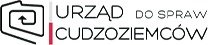 SPECYFIKACJA ISTOTNYCH WARUNKÓW ZAMÓWIENIAna pełnienie nadzoru inwestorskiego podczas realizacji zadania „Remont ośrodka w Podkowie Leśnej – Dębaku” oraz w okresie rękojmi i gwarancjiZnak sprawy: 12/NADZÓR INWESTORSKI-DĘBAK/PN/18Postępowanie o udzielenie zamówienia publicznego prowadzone jest w trybie przetargu nieograniczonego o wartości poniżej 144 000 euro na podstawie ustawy z dnia 29 stycznia 2004 roku - Prawo zamówień publicznych (Dz. U. z 2017 r. poz. 1579, z późn. zm.).Zatwierdzono w dniu 11-04-2018 r.Zastępująca Dyrektora Generalnego UdSC                   Bożena SadowskaZamawiający oczekuje, że Wykonawcy zapoznają się dokładnie z treścią niniejszej SIWZ. Wykonawca ponosi ryzyko niedostarczenia wszystkich wymaganych informacji i dokumentów, oraz przedłożenia oferty nie odpowiadającej wymaganiom określonym przez ZamawiającegoZAMAWIAJĄCY:Urząd do Spraw Cudzoziemców ul. Koszykowa 16, 00-564 Warszawa;adres do korespondencji:Urząd do Spraw Cudzoziemców ul. Taborowa 33, 02-699 Warszawa.strona internetowa www.udsc.gov.pl.TRYB UDZIELENIA ZAMÓWIENIA:Niniejsze postępowanie prowadzone jest w trybie przetargu nieograniczonego o wartości poniżej 144 000 euro na podstawie ustawy z dnia 29 stycznia 2004 r. Prawo Zamówień Publicznych (Dz. U. 
z 2017 r. poz. 1579, z późn. zm.) zwanej dalej „ustawą Pzp”.W zakresie nieuregulowanym niniejszą Specyfikacją Istotnych Warunków Zamówienia, zwaną dalej „SIWZ”, zastosowanie mają przepisy ustawy Pzp.Wartość zamówienia nie przekracza równowartości kwoty określonej w przepisach wykonawczych wydanych na podstawie art. 11 ust. 8 ustawy Pzp. Zamawiający przewiduje w trakcie oceny ofert zastosowanie „procedury odwróconej”, o której mowa w art. 24aa ustawy Pzp (w pierwszej kolejności dokona oceny złożonych ofert, a w następnej kolejności zbada czy Wykonawca, którego oferta została oceniona jako najkorzystniejsza, nie podlega wykluczeniu oraz spełnia warunki udziału w postępowaniu).OPIS PRZEDMIOTU ZAMÓWIENIA:Przedmiotem zamówienia jest pełnienie nadzoru inwestorskiego podczas realizacji  robót budowlanych na terenie należącego do Urzędu do Spraw Cudzoziemców ośrodka dla cudzoziemców w Podkowie Leśnej – Dębaku (05-805 Otrębusy, woj. mazowieckie) oraz w okresie rękojmi i gwarancji. Zakres robót budowlanych, o których mowa w pkt 1 będzie obejmować w szczególności:prace remontowe w budynku Starego hotelu, w zakresie:remont opierzenia dachu oraz instalacji odwodnienia i odprowadzania wody deszczowej,remont elewacji oraz schodów i pochylni,prace remontowe w budynku Nowego hotelu, w zakresie:remont izolacji dachowej, wymiana połaci dachowej, remont instalacji odgromowej,remont elewacji – tynków, wymiana opierzenia, wymiana podbitki dachowej,prace remontowe w budynkach garażowo – magazynowych, m.in. w zakresie:naprawa dachów,remont instalacji elektrycznej zasilającej i oświetleniowej,remont wnętrz – naprawa posadzek.Roboty budowlane będą prowadzone w ramach projektu nr 3/1-2015/BK-FAMI pn. „Remont ośrodka w Podkowie Leśnej – Dębaku”  współfinansowanego z Programu Krajowego Funduszu Azylu, Migracji i Integracji. Inspektor Nadzoru musi posiadać wymagane prawem uprawnienia budowlane oraz spełniać pozostałe wymogi wynikające z prawa budowlanego.Przedmiot zamówienia obejmuje zadania wynikające z ustawy z dnia 7 lipca 1994 r. Prawo budowlane (Dz. U. z 2017 r. poz. 1332, z późn. zm.) dotyczące nadzoru inwestorskiego, w szczególności:reprezentowanie Zamawiającego na budowie poprzez sprawowanie kontroli zgodności jej realizacji z projektem, zasadami wiedzy technicznej, obowiązującymi przepisami techniczno - budowlanymi, bhp, przeciwpożarowymi i normami oraz pozwoleniem na budowę i innymi decyzjami administracyjnymi związanymi z realizacją zadania,sprawdzanie jakości wykonanych robót i wbudowanych materiałów budowlanych, w tym w szczególności zapobieganie zastosowaniu wyrobów budowlanych wadliwych i niedopuszczonych do stosowania w budownictwie,sprawdzanie i odbiór robót budowlanych ulegających zakryciu lub zanikających, uczestniczenie w przeprowadzanych próbach i odbiorach technicznych instalacji, urządzeń technicznych oraz przygotowanie i udział w czynnościach odbioru robót i przekazywania remontowanych pomieszczeń do użytkowania,potwierdzanie faktycznie wykonanych robót oraz usunięcia wad,zgłoszenie w imieniu Zamawiającego rozpoczęcia robót budowlanych do odpowiednich organów oraz zgłoszenie gotowego obiektu budowlanego do użytkowania wraz z uzyskaniem decyzji o pozwoleniu na użytkowanie,dokonywanie przez koordynatora zespołu nadzoru inwestorskiego w imieniu Zamawiającego odbiorów częściowych i odbioru końcowego,zatwierdzanie przez koordynatora zespołu nadzoru inwestorskiego oraz właściwego, dla danej specjalności robót inspektora branżowego, protokołów częściowych odbioru robót, będących podstawą do wystawiania przez wykonawcę robót budowlanych częściowych faktur VAT za roboty w nich wyszczególnione,monitorowanie postępu prac poprzez porównywanie postępu faktycznego robót z  harmonogramem rzeczowo – finansowym wykonania prac,potwierdzanie częściowych faktur VAT wystawianych przez wykonawcę robót budowlanych poprzez dokonanie na fakturze zapisu opatrzonego podpisem koordynatora zespołu nadzoru inwestorskiego, że należność jest naliczona zgodnie z harmonogramem realizacji umowy i płatności, sprawdzanie harmonogramów rzeczowo-finansowych wykonania prac dostarczonych przez wykonawcę robót budowlanych, w szczególności w zakresie zgodności przyjętych założeń z  dokumentacją projektową i sztuką budowlaną, wizytowanie budowy przez koordynatora zespołu inspektorów nadzoru inwestorskiego, potwierdzone wpisem do dziennika budowy, nie rzadziej niż 1 raz w tygodniu,prowadzenie regularnych inspekcji na terenie budowy przez właściwych branżowo inspektorów nadzoru, w tym zapewnienie ich dyspozycyjności w zależności od potrzeb i na każde wezwanie Zamawiającego,zgłaszanie Zamawiającemu wszystkich problemów dotyczących dokumentacji projektowej, na podstawie której jest realizowana inwestycja oraz rekomendacja działań zapobiegawczych,prowadzenie, organizowanych przez wykonawcę robót budowalnych, narad koordynacyjnych, które będą się odbywały nie rzadziej niż 1 raz na 2 tygodnie; w naradach uczestniczyć będą: koordynator zespołu nadzoru inwestorskiego, inspektorzy nadzoru inwestorskiego zgodnie ze specjalizacją w odniesieniu do robót, które są wykonywane, a także przedstawiciele Zamawiającego,sporządzanie protokołów z narad koordynacyjnych i przekazywanie ich oryginałów, podpisanych przez wszystkich uczestników Zamawiającemu nie później niż do końca 5 dnia roboczego po naradzie,informowanie Zamawiającego o postępach robót oraz wszelkich okolicznościach mogących mieć wpływ na nieterminowe wykonanie inwestycji przez wykonawcę robót budowlanych, przyjęcie od Zamawiającego dokumentacji projektowej inwestycji,wzywanie do uzupełniania, wyjaśniania dokumentacji projektowej oraz w razie potrzeby do wprowadzenia zmian w tej dokumentacji, a także rzetelna i systematyczna współpraca z nadzorem autorskim, jeżeli zostanie ustalony,wzywanie wykonawcy robót budowlanych do wprowadzenia odpowiednich zmian w organizacji pracy w przypadku stwierdzonych opóźnień lub zagrożeń niewywiązania się z umowy,konsultowanie i uzgadnianie z projektantem, w porozumieniu z Zamawiającym, propozycji niezbędnych zmian w dokumentacji projektowej oraz sporządzanie protokołów konieczności na niezbędne roboty zamienne wskazane przez projektanta,potwierdzenie gotowości odbioru końcowego zgłoszonego przez wykonawcę robót budowlanych,zatwierdzenie inwentaryzacji wykonanych prac, sporządzonej przez wykonawcę robót budowlanych, w razie odstąpienia przez Zamawiającego od umowy z wykonawcą robót budowlanych,weryfikacja i odbiór od wykonawcy robót budowlanych całej dokumentacji budowy i dokumentacji powykonawczej, a także wszelkich dokumentów i oświadczeń właściwych dla eksploatacji obiektów, kompletowanie ich i przedkładanie na żądanie Zamawiającego, a po zakończeniu zadania protokolarne przekazanie użytkownikowi, przygotowanie i prowadzenie przeglądów gwarancyjnych – 1 raz na 12 miesięcy przez okres trwania gwarancji i rękojmi lub na wezwanie Zamawiającego (w przypadku awarii w obiekcie lub  nieprawidłowości w jego eksploatacji  w okresie pomiędzy przeglądami gwarancyjnymi) oraz nadzorowanie wad usuwanych przez Wykonawcę w okresie gwarancji i rękojmi,sporządzanie i przedstawienie Zamawiającemu wniosków o naliczenie kar umownych w przypadku wystąpienia okoliczności określonych w umowie na wykonanie robót budowlanych,dostarczanie Zamawiającemu dokumentów i informacji w terminach ustalonych przez Zamawiającego w przypadku sporów sądowych i innych wynikających z realizacji robót budowanych,składanie miesięcznych raportów na piśmie o stanie zaawansowania robót oraz występujących trudności w ich realizacji (w szczególności zagrożenie terminowego i jakościowego ukończenia robót) obejmujących część opisową i fotograficzną (część fotograficzna w wersji elektronicznej).4. Informacje dodatkowe dotyczące wykonywania usług będących przedmiotem zamówienia:Zamawiający prowadzi postępowanie o udzielenie zamówienia publicznego na wykonanie robót budowlanych w ramach projektu nr 3/1-2015/BK-FAMI pn. „Remont ośrodka w Podkowie Leśnej – Dębaku”  współfinansowanego z Programu Krajowego Funduszu Azylu, Migracji i Integracji  w zakresie opisanym w pkt 2 SIWZ. Zawarcie umowy na pełnienie nadzoru inwestorskiego, będące przedmiotem zamówienia będzie możliwe po wybraniu i zawarciu umowy z Wykonawcą robót budowlanych. Dokumentacja oraz zakres robót budowlanych będących przedmiotem nadzoru inwestorskiego dostępna jest na stronie Urzędu do Spraw Cudzoziemców www.bip.udsc.gov.pl  http://bip.udsc.gov.pl/nieograniczony-2018/wykonanie-robot-budowlanych-w-osrodku-dla-cudzoziemcow-w-podkowie-lesnej-debaku-3 Zamawiający szacuje, że roboty budowlane będą trwały maksymalnie 6 miesięcy. Termin rozpoczęcia przewiduje się najwcześniej na marzec 2018 r., termin zakończenia przewiduje się najpóźniej na dzień 15 listopada 2018 roku. Zamawiający zastrzega sobie jednak możliwość zmiany terminów realizacji robót budowlanych, w szczególności w przypadku wcześniejszego zakończenia robót budowlanych przez Wykonawcę, bądź opóźnienia w realizacji robót budowlanych. Zamawiający udostępni bezpłatnie zespołowi inspektora nadzoru pomieszczenie biurowe oraz dostęp do pomieszczenia WC. Zamawiający nie zapewnia sprzętu komputerowego i sprzętu łączności;Koszty dojazdów do miejsca realizacji inwestycji oraz ewentualne koszty dojazdu do siedziby Zamawiającego przy ul. Koszykowej 16 w Warszawie  należy uwzględnić w cenie za wykonanie przedmiotu zamówienia;Wykonawca ma możliwość dokonania wizji lokalnej miejsca realizacji przedmiotu zamówienia oraz jego otoczenia w celu określenia, na własną odpowiedzialność, oceny możliwości występowania wszelkiego ryzyka mającego wpływ na koszty realizacji zamówienia, a niezbędnego do przygotowania oferty. Nieskorzystanie z uprawnienia dokonania wizji lokalnej, o którym mowa powyżej, przez Wykonawcę nie może stanowić podstawy formułowania jakichkolwiek roszczeń na etapie realizacji zamówienia w przypadku uznania oferty Wykonawcy za najkorzystniejszą w przedmiotowym postępowaniu. Ryzyko niewłaściwej oceny warunków istniejących w miejscu realizacji przedmiotu umowy obciąża Wykonawcę.W celu dokonania wizji lokalnej w ośrodku dla cudzoziemców w Podkowie Leśnej – Dębaku należy skontaktować się telefonicznie z p. Bożeną Myszak tel. 22 729 80 71, 73 wew. 121 lub z p. Ewą Tymińską wew. 119, z dwudniowym wyprzedzeniem.Wspólny Słownik Zamówień CPV:71520000 – 9 – usługi nadzoru budowlanego.Zamawiający nie dopuszcza możliwości składania ofert częściowych.Zamawiający nie dopuszcza możliwości składania ofert wariantowych.Zamawiający przewiduje możliwość udzielenia zamówień, o których mowa w art. 67 ust. 1 pkt 6 ustawy Pzp, polegających na powtórzeniu podobnych usług, tj. usług w zakresie pełnienia nadzoru inwestorskiego, w szczególności w okresie gwarancji jakości i rękojmi udzielonej przez Wykonawcę robót budowlanych.Zamawiający nie zastrzega obowiązku osobistego wykonania przez wykonawcę kluczowych części zamówienia.Zamawiający nie wymaga zatrudnienia przez wykonawcę lub podwykonawcę na podstawie umowy o pracę osób wykonujących czynności w zakresie realizacji zamówienia.Zamawiający dopuszcza udział podwykonawców w zamówieniu.TERMIN WYKONANIA ZAMÓWIENIA:Zamawiający wymaga, aby przedmiot zamówienia był realizowany od dnia przekazania terenu budowy Wykonawcy robót budowlanych  do dnia zakończenia realizacji inwestycji, tj. podpisania bez uwag protokołu odbioru końcowego przedmiotu umowy na realizację zadania pn. „Remont ośrodka w Podkowie Leśnej – Dębaku”  współfinansowanego z Programu Krajowego Funduszu Azylu, Migracji i Integracji  oraz w okresie gwarancji i rękojmi udzielonej przez Wykonawcę robót budowlanych,  jednak nie dłużej niż 48 miesięcy od dnia podpisania umowy.Zamawiający przewiduje, że okres realizacji robót budowlanych będzie wynosił 6-m-cy od dnia podpisania umowy,  jednak nie dłużej niż do 15 listopada 2018 roku, z zastrzeżeniem, że okres ten może ulec zmianie.WARUNKI UDZIAŁU W POSTĘPOWANIU:O udzielenie zamówienia mogą ubiegać się Wykonawcy, którzy: nie podlegają wykluczeniu z postępowania;spełniają warunki udziału w postępowaniu dotyczące zdolności technicznej lub zawodowej. Wykonawca spełni ten warunek jeżeli wykaże, że:a)  w okresie trzech lat przed upływem terminu składania ofert, a jeżeli okres prowadzenia działalności jest krótszy – w tym okresie wykonali (zakończyli) należycie:co najmniej 1 usługę polegającą na pełnieniu nadzoru inwestorskiego obejmującego swym zakresem m.in. prace polegające na wykonaniu lub remoncie dachu oraz instalacji odgromowej orazco najmniej 1 usługę polegającą na pełnieniu nadzoru inwestorskiego obejmującego swym zakresem m.in. prace polegające na wykonaniu lub remoncie elewacji budynku/budynkóworazco najmniej 1 usługę polegającą na pełnieniu nadzoru inwestorskiego obejmującego swym zakresem m.in. prace polegające na wykonaniu lub remoncie instalacji elektrycznej.b) dysponują lub będą dysponować na etapie realizacji umowy zespołem specjalistów, inspektorów branżowych, należących do właściwej izby samorządu zawodowego:co najmniej 1 osobą (koordynatorem zespołu nadzoru inwestorskiego), posiadającą uprawnienia budowlane bez ograniczeń do kierowania robotami budowlanymi w specjalności konstrukcyjno – budowlanej, o których mowa w ustawie Prawo budowlane lub odpowiadające im uprawnienia nadane na podstawie wcześniej obowiązujących przepisów oraz co najmniej 3 letnie doświadczenie w pełnieniu funkcji inspektora nadzoru  w tej specjalności;co najmniej 1 osobą, posiadającą uprawnienia budowlane bez ograniczeń do kierowania robotami budowlanymi w specjalności instalacyjnej w zakresie sieci, instalacji i urządzeń elektrycznych i elektroenergetycznych, o których mowa w ustawie Prawo budowlane lub odpowiadające im uprawnienia nadane na podstawie wcześniej obowiązujących przepisów  oraz co najmniej 3 letnie doświadczenie w pełnieniu funkcji inspektora nadzoru w tej specjalności.Zamawiający dopuszcza łączenie ww. stanowisk, jeżeli którakolwiek z przewidzianych osób posiada łącznie wymagane przez Zamawiającego kwalifikacje.Zamawiający może, na każdym etapie postępowania, uznać, że Wykonawca nie posiada wymaganych zdolności, jeżeli zaangażowanie zasobów technicznych lub zawodowych Wykonawcy w inne przedsięwzięcia gospodarcze wykonawcy może mieć negatywny wpływ na realizację zamówienia.W przypadku Wykonawców wspólnie ubiegających się o udzielenie zamówienia poszczególne warunki, o których mowa w rozdz. V. 1. 2) niniejszej SIWZ mogą zostać spełnione przez jednego Wykonawcę lub łącznie przez wszystkich Wykonawców wspólnie ubiegających się o udzielenie zamówienia.Wykonawca może w celu potwierdzenia spełniania warunków, o których mowa w rozdz. V. 1. 2) niniejszej SIWZ w stosownych sytuacjach oraz w odniesieniu do konkretnego zamówienia, lub jego części, polegać na zdolnościach technicznych lub zawodowych innych podmiotów, niezależnie od charakteru prawnego łączących go z nim stosunków prawnych.Zamawiający jednocześnie informuje, iż „stosowna sytuacja” o której mowa w pkt 4 wystąpi wyłącznie w przypadku kiedy:Wykonawca, który polega na zdolnościach lub sytuacji innych podmiotów udowodni Zamawiającemu, że realizując zamówienie, będzie dysponował niezbędnymi zasobami tych podmiotów, w szczególności przedstawiając zobowiązanie tych podmiotów do oddania mu do dyspozycji niezbędnych zasobów na potrzeby realizacji zamówienia (wg wzoru stanowiącego Załącznik nr 3 do SIWZ).Zamawiający oceni, czy udostępniane Wykonawcy przez inne podmioty zdolności techniczne lub zawodowe, pozwalają na wykazanie przez Wykonawcę spełniania warunków udziału
 w postępowaniu oraz zbada, czy nie zachodzą wobec tego podmiotu podstawy wykluczenia,
 o których mowa w art. 24 ust. 1 pkt 13–22 i ust. 5 pkt 1 i 2 ustawy Pzp.W odniesieniu do warunków dotyczących wykształcenia, kwalifikacji zawodowych lub doświadczenia, Wykonawcy mogą polegać na zdolnościach innych podmiotów, jeśli podmioty te zrealizują usługi, do realizacji których te zdolności są wymagane.Jeżeli zdolności techniczne lub zawodowe podmiotu, na potencjale którego Wykonawca polega, nie potwierdzają spełnienia przez Wykonawcę warunków udziału w postępowaniu, lub zachodzą wobec tych podmiotów podstawy wykluczenia o których mowa w art. 24 ust. 1 pkt 13-22 i ust. 5 pkt 1 i 2 ustawy Pzp Zamawiający żąda, aby Wykonawca w terminie określonym przez Zamawiającego:zastąpił ten podmiot innym podmiotem lub podmiotami lubzobowiązał się do osobistego wykonania odpowiedniej części zamówienia, jeżeli wykaże zdolności techniczne lub zawodowe lub sytuację finansową lub ekonomiczną.VI.	Podstawy wykluczenia:W przedmiotowym postępowaniu Zamawiający zgodnie z art. 24 ust. 1 pkt. 12-23 ustawy Pzp wykluczy:wykonawcę, który nie wykazał spełniania warunków udziału w postępowaniu lub nie wykazał braku podstaw wykluczenia;wykonawcę będącego osobą fizyczną, którego prawomocnie skazano za przestępstwo:o którym mowa w art. 165a, art. 181–188, art. 189a, art. 218–221, art. 228–230a, art. 250a, art. 258 lub art. 270–309 ustawy z dnia 6 czerwca 1997 r. – Kodeks karny (Dz. U. Nr 88, poz. 553, z późn. zm.) lub art. 46 lub art. 48 ustawy z dnia 25 czerwca 2010 r. o sporcie (Dz. U.
 z 2016 r. poz. 176),o charakterze terrorystycznym, o którym mowa w art. 115 § 20 ustawy z dnia 6 czerwca 1997 r. – Kodeks karny,skarbowe,o którym mowa w art. 9 lub art. 10 ustawy z dnia 15 czerwca 2012 r. o skutkach powierzania wykonywania pracy cudzoziemcom przebywającym wbrew przepisom na terytorium Rzeczypospolitej Polskiej (Dz. U. poz. 769);wykonawcę, jeżeli urzędującego członka jego organu zarządzającego lub nadzorczego, wspólnika spółki w spółce jawnej lub partnerskiej albo komplementariusza w spółce komandytowej lub komandytowo-akcyjnej lub prokurenta prawomocnie skazano za przestępstwo, o którym mowa
 w pkt 2;wykonawcę, wobec którego wydano prawomocny wyrok sądu lub ostateczną decyzję administracyjną o zaleganiu z uiszczeniem podatków, opłat lub składek na ubezpieczenia społeczne lub zdrowotne, chyba że wykonawca dokonał płatności należnych podatków, opłat lub składek na ubezpieczenia społeczne lub zdrowotne wraz z odsetkami lub grzywnami lub zawarł wiążące porozumienie w sprawie spłaty tych należności;wykonawcę, który w wyniku zamierzonego działania lub rażącego niedbalstwa wprowadził zamawiającego w błąd przy przedstawieniu informacji, że nie podlega wykluczeniu, spełnia warunki udziału w postępowaniu lub kryteria selekcji, lub który zataił te informacje lub nie jest w stanie przedstawić wymaganych dokumentów;wykonawcę, który w wyniku lekkomyślności lub niedbalstwa przedstawił informacje wprowadzające w błąd zamawiającego, mogące mieć istotny wpływ na decyzje podejmowane przez zamawiającego w postępowaniu o udzielenie zamówienia;wykonawcę, który bezprawnie wpływał lub próbował wpłynąć na czynności zamawiającego lub pozyskać informacje poufne, mogące dać mu przewagę w postępowaniu o udzielenie zamówienia;wykonawcę, który brał udział w przygotowaniu postępowania o udzielenie zamówienia lub którego pracownik, a także osoba wykonująca pracę na podstawie umowy zlecenia, o dzieło, agencyjnej lub innej umowy o świadczenie usług, brał udział w przygotowaniu takiego postępowania, chyba że spowodowane tym zakłócenie konkurencji może być wyeliminowane w inny sposób niż przez wykluczenie wykonawcy z udziału w postępowaniu;wykonawcę, który z innymi wykonawcami zawarł porozumienie mające na celu zakłócenie konkurencji między wykonawcami w postępowaniu o udzielenie zamówienia, co zamawiający jest w stanie wykazać za pomocą stosownych środków dowodowych;wykonawcę będącego podmiotem zbiorowym, wobec którego sąd orzekł zakaz ubiegania się
 o zamówienia publiczne na podstawie ustawy z dnia 28 października 2002 r. o odpowiedzialności podmiotów zbiorowych za czyny zabronione pod groźbą kary (Dz. U. z 2015 r. poz. 1212, 1844
 i 1855 oraz z 2016 r. poz. 437);wykonawcę, wobec którego orzeczono tytułem środka zapobiegawczego zakaz ubiegania się
 o zamówienia publiczne;wykonawców, którzy należąc do tej samej grupy kapitałowej, w rozumieniu ustawy z dnia 16 lutego 2007 r. o ochronie konkurencji i konsumentów (Dz. U. z 2015 r. poz. 184, 1618 i 1634), złożyli odrębne oferty, oferty częściowe lub wnioski o dopuszczenie do udziału w postępowaniu, chyba że wykażą, że istniejące między nimi powiązania nie prowadzą do zakłócenia konkurencji
 w postępowaniu o udzielenie zamówienia.Dodatkowo na podstawie art. 24 ust. 5 pkt 1 i 2  Zamawiający przewiduje wykluczenie wykonawcy:w stosunku do którego otwarto likwidację, w zatwierdzonym przez sąd układzie w postępowaniu restrukturyzacyjnym jest przewidziane zaspokojenie wierzycieli przez likwidację jego majątku lub sąd zarządził likwidację jego majątku w trybie art. 332 ust. 1 ustawy z dnia 15 maja 
2015 r. – Prawo restrukturyzacyjne (Dz. U. z 2015 r. poz. 978, 1259, 1513, 1830 i 1844 oraz 
z 2016 r. poz. 615) lub którego upadłość ogłoszono, z wyjątkiem wykonawcy, który po ogłoszeniu upadłości zawarł układ zatwierdzony prawomocnym postanowieniem sądu, jeżeli układ nie przewiduje zaspokojenia wierzycieli przez likwidację majątku upadłego, chyba że sąd zarządził likwidację jego majątku w trybie art. 366 ust. 1 ustawy z dnia 28 lutego 2003 r. – Prawo upadłościowe (Dz. U. z 2015 r. poz. 233, 978, 1166, 1259 i 1844 oraz z 2016 r. poz. 615);który w sposób zawiniony poważnie naruszył obowiązki zawodowe, co podważa jego uczciwość, 
w szczególności gdy wykonawca w wyniku zamierzonego działania lub rażącego niedbalstwa nie wykonał lub nienależycie wykonał zamówienie, co zamawiający jest w stanie wykazać za pomocą stosownych środków dowodowych.WYKAZ OŚWIADCZEŃ NA POTWIERDZENIE SPEŁNIANIA WARUNKÓW UDZIAŁU 
W POSTĘPOWANIU:Do oferty każdy wykonawca musi dołączyć aktualne na dzień składania ofert oświadczenie w zakresie wskazanym w Załączniku nr 2 do SIWZ. Informacje zawarte w oświadczeniu będą stanowić wstępne potwierdzenie, że Wykonawca nie podlega wykluczeniu oraz spełnia warunki udziału w postępowaniu.W przypadku wspólnego ubiegania się o zamówienie przez wykonawców oświadczenie
 o którym mowa w rozdz. VI. 1 niniejszej SIWZ składa każdy z Wykonawców wspólnie ubiegających się o zamówienie.Zamawiający żąda aby Wykonawca, który zamierza powierzyć wykonanie części zamówienia podwykonawcom, w celu wykazania braku istnienia wobec nich podstaw wykluczenia z udziału
 w postępowaniu zamieścił informacje o podwykonawcach w oświadczeniu, o którym mowa w rozdz. VI. 1 niniejszej SIWZ.Wykonawca, który powołuje się na zasoby innych podmiotów, w celu wykazania braku istnienia wobec nich podstaw wykluczenia oraz spełnienia – w zakresie, w jakim powołuje się na ich zasoby – warunków udziału w postępowaniu zamieszcza informacje o tych podmiotach w oświadczeniu, o którym mowa w rozdz. VI. 1 niniejszej SIWZ.Zamawiający przed udzieleniem zamówienia w zakresie poszczególnych zadań częściowych, wezwie wykonawcę, którego oferta została najwyżej oceniona w danym zadaniu częściowym, do złożenia
 w wyznaczonym, nie krótszym niż 5 dni, terminie aktualnych na dzień złożenia następujących oświadczeń lub dokumentów:wykazu usług wykonanych, w okresie ostatnich trzech lat przed upływem terminu składnia ofert, a jeżeli okres prowadzenia działalności jest krótszy – w tym okresie, wraz z podaniem ich wartości, przedmiotu, dat wykonania i podmiotów, na rzecz których usługi zostały wykonane wraz 
z załączonymi dowodami określającymi czy te usługi zostały wykonane należycie.Dowodami są: referencje bądź inne dokumenty wystawione przez podmiot, na rzecz którego usługi były wykonywane, a jeżeli z uzasadnionej przyczyny o obiektywnym charakterze Wykonawca nie jest w stanie uzyskać tych dokumentów – oświadczenie Wykonawcy,wykazu osób, skierowanych przez wykonawcę do realizacji zamówienia publicznego, 
w szczególności odpowiedzialnych za świadczenie usług, wraz z informacjami na temat ich kwalifikacji zawodowych, uprawnień, doświadczenia i wykształcenia niezbędnych do wykonania zamówienia publicznego, a także zakresu wykonywanych przez nie czynności oraz informacją 
o podstawie do dysponowania tymi osobami,odpisu z właściwego rejestru lub z centralnej ewidencji i informacji o działalności gospodarczej, jeżeli odrębne przepisy wymagają wpisu do rejestru lub ewidencji, w celu potwierdzenia braku podstaw wykluczenia na podstawie art. 24 ust. 5 pkt 1 ustawy Pzp.Wzory wykazów, o których mowa powyżej – lit. a) oraz b) zostaną przekazane przez Zamawiającego Wykonawcy którego oferta zostanie oceniana najwyżej, wraz z wezwaniem, o którym mowa w pkt 5.Wykonawca w terminie 3 dni od dnia zamieszczenia na stronie internetowej informacji, o której mowa w art. 86 ust. 5 ustawy PZP, przekaże zamawiającemu oświadczenie o przynależności lub braku przynależności do tej samej grupy kapitałowej, o której mowa w art. 24 ust. 1 pkt 23 ustawy Pzp. Wraz ze złożeniem oświadczenia, Wykonawca może przedstawić dowody, że powiązania z innym Wykonawcą nie prowadzą do zakłócenia konkurencji w postępowaniu o udzielenie zamówienia. Wzór oświadczenia zostanie umieszczony na stronie Zamawiającego wraz z informacją o Wykonawcach, który złożyli oferty w postępowaniu.Jeżeli Wykonawca nie złoży oświadczenia, o którym mowa w rozdz. VI. 1. niniejszej SIWZ, oświadczeń lub dokumentów potwierdzających okoliczności, o których mowa w art. 25 ust. 1 ustawy Pzp, lub innych dokumentów niezbędnych do przeprowadzenia postępowania, oświadczenia lub dokumenty są niekompletne, zawierają błędy lub budzą wskazane przez Zamawiającego wątpliwości, zamawiający wezwie do ich złożenia, uzupełnienia, poprawienia w terminie przez siebie wskazanym, chyba że mimo ich złożenia oferta wykonawcy podlegałaby odrzuceniu albo konieczne byłoby unieważnienie postępowania.Dokumenty Wykonawców spoza Rzeczypospolitej PolskiejJeżeli Wykonawca ma siedzibę lub miejsce zamieszkania poza terytorium RP, zamiast dokumentów,
 o których mowa w pkt 5 c) składa dokument lub dokumenty wystawione w kraju, w którym ma siedzibę lub miejsce zamieszkania, potwierdzające, że nie otwarto jego likwidacji ani nie ogłoszono upadłości.Dokumenty, o których mowa powyżej powinny być wystawione nie wcześniej niż 6 miesięcy przed upływem terminu składania ofert.Jeżeli w kraju, w którym Wykonawca ma siedzibę lub miejsce zamieszkania lub w kraju, w którym miejsce zamieszkania mają osoby, których dotyczą dokumenty, nie wydaje się dokumentów o których mowa powyżej, zastępuje się je dokumentem zawierającym oświadczenie, odpowiednio Wykonawcy, ze wskazaniem osób uprawnionych do jego reprezentacji, lub oświadczeniem których dokument miał dotyczyć, złożonym przed notariuszem lub przed właściwym – ze względu na siedzibę lub miejsce zamieszkania Wykonawcy lub miejsce zamieszkania tych osób – organem sądowym, administracyjnym albo organem samorządu zawodowego lub gospodarczego. Przepisy akapitu 2 stosuje się.9.	W przypadku wskazania przez Wykonawcę dostępności oświadczeń lub dokumentów, o których mowa w pkt 5 w formie elektronicznej pod określonymi adresami internetowymi ogólnodostępnych
 i bezpłatnych baz danych, Zamawiający pobiera samodzielnie z tych baz danych wskazane przez Wykonawcę oświadczenia lub dokumenty. Zamawiający żąda od Wykonawcy przedstawienia tłumaczenia na język polski wskazanych przez Wykonawcę i pobranych samodzielnie przez Zamawiającego dokumentów.10.	W przypadku wskazania przez Wykonawcę oświadczeń lub dokumentów, o których mowa w pkt 5, które znajdują się w posiadaniu Zamawiającego, w szczególności oświadczeń lub dokumentów przechowywanych przez Zamawiającego zgodnie z art. 97 ust. 1 ustawy Pzp, Zamawiający w celu potwierdzenia okoliczności, o których mowa w art. 25 ust. 1 pkt 3 ustawy Pzp, korzysta z posiadanych oświadczeń lub dokumentów, o ile są one aktualne. 11.	W zakresie nie uregulowanym SIWZ, zastosowanie mają przepisy rozporządzenia Ministra Rozwoju
 z dnia 26 lipca 2016 r. w sprawie rodzajów dokumentów, jakich może żądać zamawiający od wykonawcy w postępowaniu o udzielenie zamówienia (Dz. U. z 2016 r., poz. 1126).VII.	INFORMACJE O SPOSOBIE POROZUMIEWANIA SIĘ ZAMAWIAJĄCEGO Z WYKONAWCAMI ORAZ PRZEKAZYWANIA OŚWIADCZEŃ I DOKUMENTÓW, A TAKŻE WSKAZANIE OSÓB UPRAWNIONYCH DO POROZUMIEWANIA SIĘ Z WYKONAWCAMI:1.	Niniejsze postępowanie prowadzone jest w języku polskim.2.	Wszelkie zawiadomienia, oświadczenia, wnioski oraz informacje Zamawiający oraz Wykonawcy mogą przekazywać pisemnie, faksem lub drogą elektroniczną, za wyjątkiem oferty, umowy oraz oświadczeń 
i dokumentów wymienionych w rozdziale VI niniejszej SIWZ (również w przypadku ich złożenia w wyniku wezwania o którym mowa w art. 26 ust. 3 ustawy Pzp) dla których dopuszczalna jest forma pisemna.3.	Formy złożenia oświadczeń i dokumentów wskazane zostały w rozporządzeniu Ministra Rozwoju z dnia 26 lipca 2016 r. w sprawie rodzajów dokumentów, jakich może żądać zamawiający od wykonawcy w postępowaniu o udzielenie zamówienia (Dz.U. 2016 r. poz. 1126), przy czym:a)	oświadczenia o których mowa w ww. rozporządzeniu, dot. Wykonawcy i innych podmiotów, na których zdolnościach polega wykonawca na zasadach określonych w art. 22a ustawy Pzp oraz 
dot. Podwykonawców, składane są w oryginale;b)	dokumenty, o których mowa w ww. rozporządzeniu, inne niż ww. oświadczenia, składane są
 w oryginale lub kopii poświadczonej za zgodność z oryginałem.Poświadczenia za zgodność z oryginałem dokonywane są w formie pisemnej przez Wykonawcę albo podmiot trzeci albo Wykonawcę wspólnie ubiegającego się o udzielenie zamówienia publicznego, albo podwykonawcę – odpowiednio, w zakresie dokumentów, które każdego z nich dotyczą.Pełnomocnictwa:Jeżeli Wykonawcy wspólnie ubiegają się o udzielnie zamówienia, ustanawiają pełnomocnika do reprezentowania ich w postępowaniu albo do reprezentowania ich w postępowaniu i zawarcia umowy. Pełnomocnictwa składa się w formie właściwej dla wykonywanej czynności, zgodnie z przepisami Kodeksu Cywilnego.W korespondencji kierowanej do Zamawiającego Wykonawca winien posługiwać się numerem sprawy określonym w SIWZ.Zawiadomienia, oświadczenia, wnioski oraz informacje przekazywane przez Wykonawcę pisemnie winny być składane na adres: Urząd do Spraw Cudzoziemców ul. Taborowa 33, 02-699 Warszawa, Wydział Zamówień Publicznych.Zawiadomienia, oświadczenia, wnioski oraz informacje przekazywane przez Wykonawcę drogą elektroniczną winny być kierowane na adres: zamowienia.publiczne@udsc.gov.pl, a faksem na nr 
(22) 60-144-53.Wszelkie zawiadomienia, oświadczenia, wnioski oraz informacje przekazane za pomocą faksu lub 
w formie elektronicznej wymagają na żądanie każdej ze stron, niezwłocznego potwierdzenia faktu ich otrzymania.Wykonawca może zwrócić się do Zamawiającego o wyjaśnienie treści SIWZ.Jeżeli wniosek o wyjaśnienie treści SIWZ wpłynie do Zamawiającego nie później niż do końca dnia,
 w którym upływa połowa terminu składania ofert, Zamawiający udzieli wyjaśnień niezwłocznie, jednak nie później niż na 2 dni przed upływem terminu składania ofert. Jeżeli wniosek o wyjaśnienie treści SIWZ wpłynie po upływie terminu, o którym mowa powyżej, lub dotyczy udzielonych wyjaśnień, Zamawiający może udzielić wyjaśnień albo pozostawić wniosek bez rozpoznania. Zamawiający zamieści wyjaśnienia na stronie internetowej, na której udostępniono SIWZ.Przedłużenie terminu składania ofert nie wpływa na bieg terminu składania wniosku, o którym mowa 
w rozdz. VII.10 niniejszej SIWZ.W przypadku rozbieżności pomiędzy treścią niniejszej SIWZ, a treścią udzielonych odpowiedzi, jako obowiązującą należy przyjąć treść pisma zawierającego późniejsze oświadczenie Zamawiającego.Zamawiający nie przewiduje zwołania zebrania Wykonawców.Osobą uprawnioną przez Zamawiającego do porozumiewania się z Wykonawcami jest Pani Ewa Smęt fax (22) 60 154 96; e-mail: zamowienia.publiczne@udsc.gov.pl.    Jednocześnie Zamawiający informuje, że przepisy ustawy Pzp nie pozwalają na jakikolwiek inny kontakt - zarówno z Zamawiającym jak i osobami uprawnionymi do porozumiewania się z Wykonawcami - niż wskazany w niniejszym rozdziale SIWZ. Oznacza to, że Zamawiający nie będzie reagował na inne formy kontaktowania się z nim, w szczególności na kontakt telefoniczny lub/i osobisty w swojej siedzibie.VIII.	WYMAGANIA DOTYCZĄCE WADIUM:1.	Przed upływem terminu składania ofert Wykonawca zobowiązany jest wnieść wadium w wysokości 
1 000,00 PLN brutto (słownie: jeden tysiąc złotych).2.	Wadium może być wniesione w:1)	pieniądzu;2)	poręczeniach bankowych, lub poręczeniach spółdzielczej kasy oszczędnościowo-kredytowej, z tym, że poręczenie kasy jest zawsze poręczeniem pieniężnym;3)	gwarancjach bankowych;4)	gwarancjach ubezpieczeniowych;5)	poręczeniach udzielanych przez podmioty, o których mowa w art. 6b ust. 5 pkt 2 ustawy z dnia 
9 listopada 2000 r. o utworzeniu Polskiej Agencji Rozwoju Przedsiębiorczości (Dz. U. z 2016 r. 
poz. 359).3.	Wadium w formie pieniądza należy wnieść przelewem na konto w Narodowym Banku Polskim O/O Warszawa, nr rachunku: 26 1010 1010 0031 4413 9120 0000 z dopiskiem na przelewie: „Wadium
 w postępowaniu  nr 12/NADZÓR INWESTORSKI - DĘBAK/PN/18”.4.	Skuteczne wniesienie wadium w pieniądzu następuje z chwilą uznania środków pieniężnych na rachunku bankowym Zamawiającego, o którym mowa w rozdz. VIII. 3 niniejszej SIWZ, przed upływem terminu składania ofert (tj. przed upływem dnia i godziny wyznaczonej jako ostateczny termin składania ofert).5.	Zamawiający zaleca, aby w przypadku wniesienia wadium w formie:1)	pieniężnej – dokument potwierdzający dokonanie przelewu wadium został załączony do oferty;2)	innej niż pieniądz – oryginał dokumentu został złożony w oddzielnej kopercie, a jego kopia 
w ofercie.6.	Z treści gwarancji/poręczenia winno wynikać bezwarunkowe, na każde pisemne żądanie zgłoszone przez Zamawiającego w terminie związania ofertą, zobowiązanie Gwaranta do wypłaty Zamawiającemu pełnej kwoty wadium w okolicznościach określonych w art. 46 ust. 4a i 5 ustawy Pzp.7.	Oferta wykonawcy, który nie wniesie wadium lub wniesie w sposób nieprawidłowy zostanie odrzucona.8.	Okoliczności i zasady zwrotu wadium oraz jego przepadku określa ustawa Pzp.IX.	TERMIN ZWIĄZANIA OFERTĄ:1.	Wykonawca będzie związany ofertą przez okres 30 dni. Bieg terminu związania ofertą rozpoczyna się wraz z upływem terminu składania ofert. (art. 85 ust. 5 ustawy Pzp).2.	Wykonawca może przedłużyć termin związania ofertą, na czas niezbędny do zawarcia umowy, samodzielnie lub na wniosek Zamawiającego, z tym, że Zamawiający może tylko raz, co najmniej 
na 3 dni przed upływem terminu związania ofertą, zwrócić się do Wykonawców o wyrażenie zgody 
na przedłużenie tego terminu o oznaczony okres nie dłuższy jednak niż 60 dni.X.	OPIS SPOSOBU PRZYGOTOWANIA OFERTY:Oferta musi zawierać następujące oświadczenia i dokumenty:wypełniony formularz ofertowy sporządzony z wykorzystaniem wzoru stanowiącego Załącznik nr 1  do SIWZ, zawierający w szczególności: ryczałtową cenę brutto za wykonanie całości przedmiotu zamówienia, w tym miesięczne wynagrodzenie za pełnienie nadzoru inwestorskiego w okresie realizacji inwestycji budowlanej będącej przedmiotem nadzoru oraz wynagrodzenie za przygotowanie i przeprowadzenie przeglądu gwarancyjnego w okresie rękojmi i gwarancji, zobowiązanie dotyczące terminu realizacji zamówienia, warunków płatności, oświadczenie o okresie związania ofertą oraz o akceptacji wszystkich postanowień SIWZ i istotnych postanowień umowy bez zastrzeżeń, a także informację którą część zamówienia Wykonawca zamierza powierzyć podwykonawcy;oświadczenie złożone na formularzu stanowiącym Załącznik nr 2 do SIWZ;Dokumenty potwierdzające informacje zawarte w oświadczeniu składne są na późniejszym etapie postępowania, zgodnie z zapisami rozdziału VI pkt 5.pełnomocnictwo do reprezentowania Wykonawcy (wykonawców występujących wspólnie), o ile ofertę składa pełnomocnik,zobowiązanie innych podmiotów do oddania do dyspozycji Wykonawcy niezbędnych zasobów na potrzeby realizacji zamówienia – w przypadku gdy Wykonawca polega na zasobach innego podmiotu – wg wzoru – Załącznik nr 3 do SIWZ.Oferta musi być napisana w języku polskim, na maszynie do pisania, komputerze lub inną trwałą
 i czytelną techniką oraz podpisana przez osobę(y) upoważnioną do reprezentowania Wykonawcy na zewnątrz i zaciągania zobowiązań w wysokości odpowiadającej cenie oferty.W przypadku podpisania oferty oraz poświadczenia za zgodność z oryginałem kopii dokumentów przez osobę niewymienioną w dokumencie rejestracyjnym (ewidencyjnym) Wykonawcy, należy do oferty dołączyć stosowne pełnomocnictwo w oryginale lub kopii poświadczonej notarialnie.Dokumenty sporządzone w języku obcym są składane wraz z tłumaczeniem na język polski.Wykonawca ma prawo złożyć tylko jedną ofertę w ramach danego zadania częściowego. Złożenie większej liczby ofert spowoduje odrzucenie wszystkich ofert złożonych przez danego Wykonawcę.Treść złożonej oferty musi odpowiadać treści SIWZ.Wykonawca poniesie wszelkie koszty związane z przygotowaniem i złożeniem oferty.Zaleca się, aby każda zapisana strona oferty była ponumerowana kolejnymi numerami, a cała oferta wraz z załącznikami była w trwały sposób ze sobą połączona (np. zbindowana, zszyta uniemożliwiając jej samoistną dekompletację), oraz zawierała spis treści.Poprawki lub zmiany (również przy użyciu korektora) w ofercie, powinny być parafowane własnoręcznie przez osobę podpisującą ofertę.Ofertę wraz z załącznikami należy umieścić w zamkniętym opakowaniu (kopercie), które należy zaadresować oraz opisać według poniższego wzoru:Urząd do Spraw CudzoziemcówWydział Zamówień Publicznychul. Taborowa 33, 02-699 WarszawaOFERTAw postępowaniu na pełnienie nadzoru inwestorskiego podczas realizacji zadania „Remont ośrodka w Podkowie Leśnej – Dębaku” oraz w okresie rękojmi i gwarancjiZnak sprawy: 12/NADZÓR INWESTORSKI-DĘBAK/PN/18Otworzyć na jawnym otwarciu ofert w dniu 23-04-2018 r. o godz. 11.15.Zaleca się, aby koperta (opakowanie) były opatrzone nazwą i adresem Wykonawcy.Zamawiający informuje, iż zgodnie z art. 8 w zw. z art. 96 ust. 3 ustawy Pzp, oferty składane
 w postępowaniu o zamówienie publiczne są jawne i podlegają udostępnieniu od chwili ich otwarcia, 
z wyjątkiem informacji stanowiących tajemnicę przedsiębiorstwa w rozumieniu ustawy z dnia 16 kwietnia 1993 r. o zwalczaniu nieuczciwej konkurencji (Dz. U. z 2003 r. Nr 153, poz. 1503 z późn. zm.), jeśli Wykonawca w terminie składania ofert zastrzegł, że nie mogą one być udostępniane i jednocześnie wykazał, iż zastrzeżone informacje stanowią tajemnicę przedsiębiorstwa.Zamawiający zaleca, aby informacje zastrzeżone jako tajemnica przedsiębiorstwa były przez Wykonawcę złożone w oddzielnej wewnętrznej kopercie z oznakowaniem „tajemnica przedsiębiorstwa”, lub spięte (zszyte) oddzielnie od pozostałych, jawnych elementów oferty. Brak jednoznacznego wskazania, które informacje stanowią tajemnicę przedsiębiorstwa oznaczać będzie, że wszelkie oświadczenia
 i zaświadczenia składane w trakcie niniejszego postępowania są jawne bez zastrzeżeń.Zastrzeżenie informacji, które nie stanowią tajemnicy przedsiębiorstwa w rozumieniu ustawy 
o zwalczaniu nieuczciwej konkurencji będzie traktowane, jako bezskuteczne i skutkować będzie zgodnie z uchwałą SN z 20 października 2005 (sygn. III CZP 74/05) ich odtajnieniem.Zamawiający informuje, że w przypadku kiedy Wykonawca otrzyma od niego wezwanie w trybie art. 90 ustawy Pzp, a złożone przez niego wyjaśnienia i/lub dowody stanowić będą tajemnicę przedsiębiorstwa w rozumieniu ustawy o zwalczaniu nieuczciwej konkurencji Wykonawcy będzie przysługiwało prawo zastrzeżenia ich jako tajemnica przedsiębiorstwa. Przedmiotowe zastrzeżenie zamawiający uzna za skuteczne wyłącznie w sytuacji kiedy Wykonawca oprócz samego zastrzeżenia, jednocześnie wykaże, iż dane informacje stanowią tajemnicę przedsiębiorstwa.Wykonawca może wprowadzić zmiany, poprawki, modyfikacje i uzupełnienia do złożonej oferty pod warunkiem, że Zamawiający otrzyma pisemne zawiadomienie o wprowadzeniu zmian przed terminem składania ofert. Powiadomienie o wprowadzeniu zmian musi być złożone wg takich samych zasad, jak składana oferta tj. w zamkniętym opakowaniu (kopercie) odpowiednio oznakowanej napisem „ZMIANA OFERTY dot. postępowania : 12/NADZÓR INWESTORSKI-DĘBAK/PN/18”.Wykonawca ma prawo, przed upływem terminu składania ofert wycofać ofertę z postępowania poprzez złożenie pisemnego oświadczenia. Oświadczenie o wycofaniu oferty musi być złożone w formie pisemnej według tych samych zasad jak wprowadzanie zmian i poprawek tj. w zamkniętym opakowaniu (kopercie) z napisem „WYCOFANIE OFERTY dot. postępowania nr 12/NADZÓR INWESTORSKI-DĘBAK/PN/18”. Dodatkowo do oświadczenia o wycofaniu oferty winno być załączone pełnomocnictwo (w formie oryginału lub kopii poświadczonej za zgodność z oryginałem i/lub dokument rejestrowy (kopia KRS/CEiDG), z którego wynika uprawnienie do reprezentowania Wykonawcy w powyższym zakresie).Do przeliczenia na PLN wartości wskazanej w dokumentach złożonych na potwierdzenie spełniania warunków udziału w postępowaniu, wyrażonej w walutach innych niż PLN, Zamawiający przyjmie średni kurs publikowany przez Narodowy Bank Polski z dnia wszczęcia postępowania.Oferta, której treść nie będzie odpowiadać treści SIWZ, z zastrzeżeniem art. 87 ust. 2 pkt 3 ustawy Pzp zostanie odrzucona (art. 89 ust. 1 pkt 2 ustawy Pzp). Wszelkie niejasności i wątpliwości dotyczące treści zapisów w SIWZ należy zatem wyjaśnić z Zamawiającym przed terminem składania ofert w trybie przewidzianym w rozdziale VII niniejszej SIWZ. Przepisy ustawy Pzp nie przewidują negocjacji warunków udzielenia zamówienia, w tym zapisów projektu umowy, po terminie otwarcia ofert.XI.	MIEJSCE ORAZ TERMIN SKŁADANIA OFERT:Ofertę w zamkniętym opakowaniu (kopercie) opisanym jak w rozdziale X pkt 10 SIWZ, należy złożyć do dnia 23.04.2018 r. do godziny 11.00 w siedzibie Zamawiającego przy ul. Taborowej 33 
w Warszawie bezpośrednio w Biurze Podawczym lub przesłać na adres: Urząd do Spraw Cudzoziemców Wydział Zamówień Publicznych ul. Taborowa 33, 02-699 Warszawa. Biuro Podawcze jest czynne w dni robocze od poniedziałku do piątku w godz. 8.15 -16.15.Decydujące znaczenie dla oceny zachowania terminu składania ofert ma data i godzina wpływu oferty do Zamawiającego, a nie data jej wysłania przesyłką pocztową czy kurierską.Oferta złożona po terminie wskazanym w rozdz. XI. pkt 1 niniejszej SIWZ zostanie zwrócona Wykonawcy zgodnie z zasadami określonymi w art. 84 ust. 2 ustawy Pzp.Otwarcie ofert nastąpi w siedzibie Zamawiającego przy ul. Taborowej 33 w Warszawie, w dniu 23.04.2018 r. o godzinie 11:15.Otwarcie ofert jest jawne. Osoby zainteresowane udziałem w sesji otwarcia ofert proszone są
o stawiennictwo i oczekiwanie w budynku Zamawiającego przy stanowisku ochrony co najmniej na 5 minut przed terminem określonym w pkt 4.Podczas otwarcia ofert Zamawiający odczyta informacje, o których mowa w art. 86 ust. 4 ustawy Pzp.Niezwłocznie po otwarciu ofert Zamawiający zamieści na stronie www.udsc.gov.pl informacje dotyczące:kwoty, jaką zamierza przeznaczyć na sfinansowanie zamówienia;firm oraz adresów wykonawców, którzy złożyli oferty w terminie;ceny, terminu wykonania zamówienia zawartych w ofertach, jeżeli są wymagane.XII.	OPIS SPOSOBU OBLICZANIA CENY:W ofercie sporządzonej wg Załącznika nr 2 do SIWZ należy dokładnie określić jednostkową cenę brutto za 1 osobodzień uwzględniającą wszystkie koszty zorganizowania i przeprowadzenia wizyty przypadające na jednego uczestnika wizyty dziennie oraz łączną cenę brutto za wykonanie usług będących przedmiotem niniejszego postępowania.Cena oferty powinna obejmować całkowity koszt wykonania przedmiotu zamówienia, w tym również wszystkie koszty towarzyszące wykonaniu, związane ze świadczeniem usług zgodnie z zakresem
 i przedmiotem zamówienia określonym w Specyfikacji Istotnych Warunków Zamówienia wraz
 z załącznikami m.in.: zakup biletów lotniczych, ubezpieczenie, zorganizowanie transportu wewnątrz kraju docelowego wraz z zapewnieniem kierowcy, noclegów, usługi tłumacza oraz wszystkie prowizje i koszty z tym związane.Cena musi obejmować podatek od towarów i usług naliczony zgodnie z obowiązującymi w dniu składania oferty przepisami.Cena musi być: podana i wyliczona w zaokrągleniu do dwóch miejsc po przecinku (zasada zaokrąglenia – poniżej 5 należy końcówkę pominąć, powyżej i równe 5 należy zaokrąglić w górę).Cena oferty winna być wyrażona w złotych polskich (PLN).Wykonawca przed zawarciem umowy poda Zamawiającemu wartość umowy bez podatku od towarów i usług (wartość netto).KRYTERIA ORAZ SPOSÓB OCENY OFERT:Przy ocenie ofert, Zamawiający będzie oceniał oferty według następujących kryteriów:-	„Łączna cena ofertowa brutto” – C,-	„Termin stawienia się inspektora nadzoru na wezwanie Zamawiającego”-T.2.	Powyższym kryteriom Zamawiający przypisał następujące znaczenie:3.	Ocena punktowa w kryterium „Łączna cena ofertowa brutto”, dokonana zostanie na podstawie łącznej ceny brutto wskazanej przez Wykonawcę w ofercie i przeliczona według poniższego wzoru:	Cena najtańszej oferty C = ---------------------------------- x 60 pkt	Cena badanej oferty 4.	Kryterium „Termin płatności rachunku/faktury VAT” będzie rozpatrywany na podstawie długości terminu płatności rachunku/faktury VAT zadeklarowanego przez Wykonawcę w Formularzu Oferty.Najkrótszy możliwy termin płatności rachunku/faktury VAT wymagany przez Zamawiającego: 21 dni od dnia otrzymania przez Zamawiającego prawidłowo wystawionej faktury.Najdłuższy możliwy termin płatności rachunku/faktury VAT uwzględniony do oceny ofert: 30 dni od dnia otrzymania przez Zamawiającego prawidłowo wystawionej faktury . Jeżeli Wykonawca zaproponuje termin płatności rachunku/faktury VAT dłuższy niż 30 dni do oceny ofert zostanie przyjęty okres 30 dni i taki zostanie uwzględniony w Umowie z Wykonawcą.Wykonawca, który zaoferuje najkorzystniejszą wartość (30 dni) – otrzymuje 40 pkt - maksymalną liczbę punktów,Wykonawca, który zaoferuje wartość najmniej korzystną (21 dni) – otrzymuje 0 pkt,Pozostali Wykonawcy (tj. Wykonawcy, którzy zaproponowali wartość pośrednia, pomiędzy wartością najkorzystniejszą a najmniej korzystną), otrzymują liczbę punktów obliczoną wg wzoru:	termin płatności rachunku/faktury VAT zadeklarowany w ofercie ocenianej		T= --------------------------------------------------------------------------------------------------- x 40 pkt	najdłuższy możliwy termin płatności rachunku/faktury VAT (30 dni)W przypadku nie wskazania w ofercie termin płatności rachunku/faktury VAT, Zamawiający uzna, że oferowany termin płatności rachunku/faktury VAT wynosi: 21 dni i taka wartość terminu będzie brana pod uwagę przy ocenie oferty.5.	Ogólna wartość punktowa danej oferty (P), obliczona będzie wg następującego wzoru:P = C + Tgdzie:P – całkowita liczba punktów,C – liczba punktów przyznana danej ofercie w kryterium „Łączna cena ofertowa brutto”,T - liczba punktów przyznana danej ofercie w kryterium „Termin płatności rachunku/faktury VAT”.6.	Punktacja przyznawana ofertom w poszczególnych kryteriach będzie liczona z dokładnością do dwóch miejsc po przecinku. Najwyższa liczba punktów wyznaczy najkorzystniejszą ofertę.7.	Zamawiający udzieli zamówienia Wykonawcy, którego oferta odpowiadać będzie wszystkim wymaganiom przedstawionym w ustawie Pzp, oraz w SIWZ i zostanie oceniona jako najkorzystniejsza w oparciu o podane kryteria wyboru.8.	Jeżeli nie będzie można dokonać wyboru oferty najkorzystniejszej ze względu na to, że dwie (lub więcej) oferty przedstawiają taki sam bilans ceny i pozostałych kryteriów oceny ofert, Zamawiający spośród tych ofert dokona wyboru oferty z niższą ceną (art. 91 ust. 4 ustawy Pzp).9.	Zamawiający nie przewiduje przeprowadzenia dogrywki w formie aukcji elektronicznej.XIV.	INFORMACJE O FORMALNOŚCIACH, JAKIE POWINNY BYĆ DOPEŁNIONE PO WYBORZE OFERTY W CELU ZAWARCIA UMOWY W SPRAWIE ZAMÓWIENIA PUBLICZNEGO:Osoby reprezentujące Wykonawcę przy podpisywaniu umowy powinny posiadać ze sobą dokumenty potwierdzające ich umocowanie do podpisania umowy, o ile umocowanie to nie będzie wynikać z dokumentów załączonych do oferty.W przypadku wyboru oferty złożonej przez Wykonawców wspólnie ubiegających się o udzielenie zamówienia Zamawiający może żądać przed zawarciem umowy przedstawienia umowy regulującej współpracę tych Wykonawców. Umowa taka winna określać strony umowy, cel działania, sposób współdziałania, zakres prac przewidzianych do wykonania każdemu z nich, solidarną odpowiedzialność za wykonanie zamówienia, oznaczenie czasu trwania konsorcjum (obejmującego okres realizacji przedmiotu zamówienia, gwarancji i rękojmi), wykluczenie możliwości wypowiedzenia umowy konsorcjum przez któregokolwiek z jego członków do czasu wykonania zamówienia.Zawarcie umowy nastąpi wg wzoru Zamawiającego.Postanowienia ustalone Istotnych postanowieniach umowy nie podlegają negocjacjom.W przypadku, gdy Wykonawca, którego oferta została wybrana jako najkorzystniejsza, uchyla się od zawarcia umowy, Zamawiający będzie mógł wybrać ofertę najkorzystniejszą spośród pozostałych ofert, bez przeprowadzenia ich ponownego badania i oceny chyba, że zachodzą przesłanki, o których mowa w art. 93 ust. 1 ustawy Pzp.Zamawiający zawrze umowę w terminie nie krótszym niż 5 dni od dnia przesłania zawiadomienia
 o wyborze najkorzystniejszej oferty, jeżeli zawiadomienie to zostało przesłane przy użyciu środków komunikacji elektronicznej, albo 10 dni jeżeli zostało przesłane w inny sposób, z zastrzeżeniem art. 183 ustawy Pzp.XV.	WYMAGANIA DOTYCZĄCE ZABEZPIECZENIA NALEŻYTEGO WYKONANIA UMOWY:Zamawiający nie będzie wymagał zabezpieczenia należytego wykonania umowy.XVI.	ISTOTNE DLA STRON POSTANOWIENIA, KTÓRE ZOSTANĄ WPROWADZONE DO TREŚCI ZAWIERANEJ UMOWY W SPRAWIE ZAMÓWIENIA PUBLICZNEGO, OGÓLNE WARUNKI UMOWY ALBO WZÓR UMOWY, JEŻELI ZAMAWIAJĄCY WYMAGA OD WYKONAWCY, ABY ZAWARŁ Z NIM UMOWĘ W SPRAWIE ZAMÓWIENIA PUBLICZNEGO NA TAKICH WARUNKACH:Istotne postanowienia umowy określa Załącznik nr 4 do niniejszej Specyfikacji.Zamawiający przewiduje możliwość dokonania zmian umowy na warunkach określonych w istotnych postanowieniach umowy stanowiących Załącznik nr 4 do niniejszej SIWZ. POUCZENIE O ŚRODKACH OCHRONY PRAWNEJ:1.	Każdemu Wykonawcy, a także innemu podmiotowi, jeżeli ma lub miał interes w uzyskaniu danego zamówienia oraz poniósł lub może ponieść szkodę w wyniku naruszenia przez Zamawiającego przepisów ustawy Pzp przysługują środki ochrony prawnej przewidziane w dziale VI ustawy Pzp 
jak dla postępowań poniżej kwoty określonej w przepisach wykonawczych wydanych na podstawie art. 11 ust. 8 ustawy Pzp.2.	Środki ochrony prawnej wobec ogłoszenia o zamówieniu oraz SIWZ przysługują również organizacjom wpisanym na listę, o której mowa w art. 154 pkt 5 ustawy Pzp.XVIII.	ZAŁACZNIKI:                     SPORZĄDZIŁ:					SPRAWDZIŁ:Załącznik nr 1 do SIWZZałącznik nr 2 do SIWZZałącznik nr 3 do SIWZ(dot. wykonawców, którzy powołują się na zasoby podmiotów trzecich przy spełnianiu warunków udziału w postępowaniu)W imieniu ………………………………………………………………………………….……………………..
……………………………………………………………………………………………………………………….
……………………………………………………………………………………………………………………….
………………………………………………………………………………………………………………………. (pełna nazwa/firma, adres, NIP/PESEL, KRS/CEiDG podmiotu na zasobach którego polega Wykonawca)zobowiązuję się do oddania swoich zasobów……………………………………………………………………………………………………………………….
……………………………………………………………………………………………………………………….
…………………………………………………………………………………………………………………….…
…………………………………………………………………………………………………………………….… (określenie zasobów – wiedza i doświadczenie, potencjał kadrowy, potencjał techniczny)do dyspozycji Wykonawcy:………………………………………………………………………………………………………………….…..
………………………………………………………………………………………………………………….…..
……………………………………………………………………………………………………………………...
……………………………………………………………………………………………………………………… (podać nazwę Wykonawcy, a w przypadku wspólnego ubiegania się o zamówienia – wszystkich Wykonawców składających wspólnie ofertę)przy wykonywaniu zamówienia pod nazwą:„Pełnienie nadzoru inwestorskiego podczas realizacji zadania „Remont ośrodka w Podkowie Leśnej – Dębaku” oraz w okresie rękojmi i gwarancji”nr sprawy: 12/NADZÓR INWESTORSKI-DĘBAK/PN/18Oświadczam, iż:udostępniam Wykonawcy ww. zasoby, w następującym zakresie (należy podać informacje umożliwiające ocenę spełniania warunków przez udostępniane zasoby):……………………………………................................................................................................................................................……………………………………………………………………………………………………………………………………..……sposób wykorzystania udostępnionych przeze mnie zasobów będzie następujący:………………………................................................................................................................................................……………………………………………………………………………………………………………………………………..……..............................................................................................................................................zakres i okres mojego udziału przy wykonywaniu zamówienia będzie następujący:……………………….................................................................................................................................................……………………………………………………………….……………………………………………………………………..……będę realizował niżej wymienione usługi, których dotyczą udostępniane zasoby odnoszące się do warunków udziału w postepowaniu dot. kwalifikacji zawodowych lub doświadczenia lub potencjału technicznego, na których polega Wykonawca:………………………………………………………………………….................................................................................................................................................……………………………………………………………….……………………………………………………………………..……..............................................................................................................................................……………………………………………………………….……………………………………………………………………..…….....................,...................               Miejscowość, data: ...................................................................(podpis Podmiotu/osoby upoważnionej do reprezentacji podmiotu)Załącznik nr 4 do SIWZISTOTNE POSTANOWIENIA UMOWY§ 1Przedmiot UmowyZamawiający powierza, a Wykonawca zobowiązuje się do realizacji usługi polegającej na pełnieniu nadzoru inwestorskiego podczas realizacji  robót budowlanych na terenie należącego do Urzędu do Spraw Cudzoziemców ośrodka dla cudzoziemców w Podkowie Leśnej – Dębaku (05-805 Otrębusy, woj. mazowieckie) oraz w okresie rękojmi i gwarancji. Roboty budowlane będą prowadzone w ramach projektu nr 3/1-2015/BK-FAMI pn. „Remont ośrodka w Podkowie Leśnej – Dębaku”  współfinansowanego z Programu Krajowego Funduszu Azylu, Migracji i Integracji.Inspektor Nadzoru musi posiadać wymagane prawem uprawnienia budowlane oraz spełniać pozostałe wymogi wynikające z prawa budowlanego.Do podstawowych obowiązków Wykonawcy należą zadania wynikające z ustawy z dnia 7 lipca 1994 r. Prawo budowlane (Dz. U. z 2017 r. poz. 1332, z późn. zm.) dotyczące nadzoru inwestorskiego.Do obowiązków Wykonawcy należy w szczególności: reprezentowanie Zamawiającego na budowie poprzez sprawowanie kontroli zgodności jej realizacji z projektem, zasadami wiedzy technicznej, obowiązującymi przepisami techniczno–budowlanymi, bhp, przeciwpożarowymi i normami oraz pozwoleniem na budowę i innymi decyzjami administracyjnymi związanymi z realizacją zadania,sprawdzanie jakości wykonanych robót i wbudowanych materiałów budowlanych, w tym w szczególności zapobieganie zastosowaniu wyrobów budowlanych wadliwych i niedopuszczonych do stosowania w budownictwie,sprawdzanie i odbiór robót budowlanych ulegających zakryciu lub zanikających, uczestniczenie w przeprowadzanych próbach i odbiorach technicznych instalacji, urządzeń technicznych oraz przygotowanie i udział w czynnościach odbioru robót i przekazywania remontowanych pomieszczeń do użytkowania,potwierdzanie faktycznie wykonanych robót oraz usunięcia wad,zgłoszenie w imieniu Zamawiającego rozpoczęcia robót budowlanych do odpowiednich organów oraz zgłoszenie gotowego obiektu budowlanego do użytkowania wraz z uzyskaniem decyzji o pozwoleniu na użytkowanie,dokonywanie przez koordynatora zespołu nadzoru inwestorskiego w imieniu Zamawiającego odbiorów częściowych i odbioru końcowego,zatwierdzanie przez koordynatora zespołu nadzoru inwestorskiego oraz właściwego, dla danej specjalności robót inspektora branżowego, protokołów częściowych odbioru robót, będących podstawą do wystawiania przez wykonawcę robót budowlanych częściowych faktur VAT za roboty w nich wyszczególnione,monitorowanie postępu prac poprzez porównywanie postępu faktycznego robót z  harmonogramem rzeczowo – finansowym wykonania prac,potwierdzanie częściowych faktur VAT wystawianych przez wykonawcę robót budowlanych poprzez dokonanie na fakturze zapisu opatrzonego podpisem koordynatora zespołu nadzoru inwestorskiego, że należność jest naliczona zgodnie z harmonogramem realizacji umowy i płatności, sprawdzanie harmonogramów rzeczowo-finansowych wykonania prac dostarczonych przez wykonawcę robót budowlanych, w szczególności w zakresie zgodności przyjętych założeń z  dokumentacją projektową i sztuką budowlaną, wizytowanie budowy przez koordynatora zespołu inspektorów nadzoru inwestorskiego, potwierdzone wpisem do dziennika budowy, nie rzadziej niż 1 raz w tygodniu,prowadzenie regularnych inspekcji na terenie budowy przez właściwych branżowo inspektorów nadzoru, w tym zapewnienie ich dyspozycyjności w zależności od potrzeb i na każde wezwanie Zamawiającego,zgłaszanie Zamawiającemu wszystkich problemów dotyczących dokumentacji projektowej, na podstawie której jest realizowana inwestycja oraz rekomendacja działań zapobiegawczych,prowadzenie, organizowanych przez wykonawcę robót budowalnych, narad koordynacyjnych, które będą się odbywały nie rzadziej niż 1 raz na 2 tygodnie; w naradach uczestniczyć będą: koordynator zespołu nadzoru inwestorskiego, inspektorzy nadzoru inwestorskiego zgodnie ze specjalizacją w odniesieniu do robót, które są wykonywane, a także przedstawiciele Zamawiającego,sporządzanie protokołów z narad koordynacyjnych i przekazywanie ich oryginałów, podpisanych przez wszystkich uczestników Zamawiającemu nie później niż do końca 5 dnia roboczego po naradzie,informowanie Zamawiającego o postępach robót oraz wszelkich okolicznościach mogących mieć wpływ na nieterminowe wykonanie inwestycji przez wykonawcę robót budowlanych, przyjęcie od Zamawiającego dokumentacji projektowej inwestycji,wzywanie do uzupełniania, wyjaśniania dokumentacji projektowej oraz w razie potrzeby do wprowadzenia zmian w tej dokumentacji, a także rzetelna i systematyczna współpraca z nadzorem autorskim, jeżeli zostanie ustalony,wzywanie wykonawcy robót budowlanych do wprowadzenia odpowiednich zmian w organizacji pracy w przypadku stwierdzonych opóźnień lub zagrożeń niewywiązania się z umowy,konsultowanie i uzgadnianie z projektantem, w porozumieniu z Zamawiającym, propozycji niezbędnych zmian w dokumentacji projektowej oraz sporządzanie protokołów konieczności na niezbędne roboty zamienne wskazane przez projektanta,potwierdzenie gotowości odbioru końcowego zgłoszonego przez wykonawcę robót budowlanych,zatwierdzenie inwentaryzacji wykonanych prac, sporządzonej przez wykonawcę robót budowlanych, w razie odstąpienia przez Zamawiającego od umowy z wykonawcą robót budowlanych,weryfikacja i odbiór od wykonawcy robót budowlanych całej dokumentacji budowy i dokumentacji powykonawczej, a także wszelkich dokumentów i oświadczeń właściwych dla eksploatacji obiektów, kompletowanie ich i przedkładanie na żądanie Zamawiającego, a po zakończeniu zadania protokolarne przekazanie użytkownikowi, przygotowanie i prowadzenie przeglądów gwarancyjnych – 1 raz na 12 miesięcy przez okres trwania gwarancji i rękojmi lub na wezwanie Zamawiającego (w przypadku awarii w obiekcie lub  nieprawidłowości w jego eksploatacji  w okresie pomiędzy przeglądami gwarancyjnymi) oraz nadzorowanie wad usuwanych przez Wykonawcę w okresie gwarancji i rękojmi,sporządzanie i przedstawienie Zamawiającemu wniosków o naliczenie kar umownych w przypadku wystąpienia okoliczności określonych w umowie na wykonanie robót budowlanych,dostarczanie Zamawiającemu dokumentów i informacji w terminach ustalonych przez Zamawiającego w przypadku sporów sądowych i innych wynikających z realizacji robót budowanych,składanie miesięcznych raportów na piśmie o stanie zaawansowania robót oraz występujących trudności w ich realizacji (w szczególności zagrożenie terminowego i jakościowego ukończenia robót) obejmujących część opisową i fotograficzną.Zamawiający przekaże Wykonawcy, na czas pełnienia nadzoru inwestorskiego, kopię umowy o roboty budowlane, nad realizacją których sprawowane będą kontrola i nadzór inwestorski przez Wykonawcę oraz inne dokumenty będące w posiadaniu Zamawiającego, a dotyczące realizacji tejże umowy.§ 2Zobowiązania Wykonawcy Wykonawca oświadcza, że posiada odpowiednie kwalifikacje i  uprawnienia budowlane lub też dysponuje osobami (inspektorami nadzoru) posiadającymi uprawnienia do kierowania robotami budowlanymi:w specjalności konstrukcyjno – budowlanej bez ograniczeń,w specjalności instalacyjnej w zakresie sieci, instalacji i urządzeń elektrycznych i elektroenergetycznych bez ograniczeń,Zamawiający zastrzega sobie prawo do żądania od Wykonawcy przed podpisaniem umowy okazania do wglądu oryginałów oraz przedłożenia kopii dokumentów potwierdzających posiadanie uprawnień, o których mowa w ust. 1. Inspektorzy nadzoru w okresie realizacji przedmiotu zamówienia, muszą być członkami właściwej izby samorządu zawodowego i mieć opłacone składki ubezpieczenia od odpowiedzialności cywilnej. Zamawiający zastrzega sobie prawo żądania do wglądu oryginałów dokumentów potwierdzających spełnianie powyższych wymogów w okresie realizacji przedmiotu zamówienia.Wykonawca zobowiązuje się do wykonywania swoich obowiązków z najwyższą starannością zawodową zgodnie z zapisami niniejszej Umowy.Zamawiający może zażądać od Wykonawcy zmiany osób, o których mowa w niniejszym paragrafie, jeżeli uzna, że nie wykonują należycie swoich obowiązków wynikających z umowy. Wykonawca zobowiązany jest dokonać zmiany tych osób w terminie wskazanym przez Zamawiającego. Wykonawca zobowiązuje się zawiadamiać Zamawiającego niezwłocznie (najpóźniej w terminie 24 godzin) o zaistniałych na budowie nieprawidłowościach.Wykonawca zobowiązuje się pozostawać do dyspozycji Zamawiającego w wymiarze czasu niezbędnym do należytego wykonania Umowy oraz przybycia na każde uzasadnione wezwanie Zamawiającego i wykonawcy robót objętych nadzorem.Wykonawca zobowiązuje się, że będzie pozostawał przez cały czas trwania Umowy 
w dni robocze w stałym kontakcie telefonicznym i mailowym z Zamawiającym w godz. 8.00 – 16.00.Ze strony Wykonawcy osobami wyznaczonymi do kontaktu w zakresie realizacji Umowy są:…………………………….. tel. …………………., e-mail: ………………………….…………………………….. tel. …………………., e-mail: ………………………….§ 3Zobowiązania Zamawiającego Zamawiający zobowiązuje się do udostępnienia wszelkich informacji i dokumentów niezbędnych dla wykonania przedmiotu Umowy. W przypadku wskazania konieczności stawienia się Wykonawcy na budowie, Zamawiający powiadomi o terminie spotkania z wyprzedzeniem 4 dni kalendarzowych.Ze strony Zamawiającego osobami wyznaczonymi do kontaktu oraz sprawującymi nadzór nad realizacją Umowy oraz upoważnionymi do podpisywania protokołów zdawczo – odbiorczych oraz protokołów z przeglądów gwarancyjnych są: 	…………………………, tel. ……………, e-mail: ……………………………..	………………………… , tel. …………..., e-mail: ……………………………..§ 4Czas realizacji UmowyWykonawca jest zobowiązany świadczyć na rzecz Zamawiającego usługi będące przedmiotem niniejszej umowy od dnia przekazania terenu budowy Wykonawcy robót budowlanych  do dnia zakończenia realizacji inwestycji, tj. podpisania bez uwag protokołu odbioru końcowego przedmiotu umowy na realizację zadania pn. „Remont ośrodka w Podkowie Leśnej – Dębaku”  współfinansowanego z Programu Krajowego Funduszu Azylu, Migracji i Integracji  oraz w okresie gwarancji i rękojmi udzielonej przez Wykonawcę robót budowlanych, jednak nie dłużej niż w okresie 48 miesięcy od dnia podpisania umowy.Nadzór inwestorski nad realizacją robót budowlanych stanowiących przedmiot zadania inwestycyjnego, o którym mowa w § 1 ust. 1 umowy, Wykonawca będzie wykonywał od dnia przekazania terenu budowy wykonawcy robót budowlanych  do dnia ich zakończenia (podpisania bez uwag protokołu odbioru końcowego).Planowany termin przekazania terenu budowy to …………………………..2018 r. O terminie przekazania terenu budowy Zamawiający powiadomi Wykonawcę pisemnie, faksem lub e-mailem najpóźniej na 3 dni przed tą datą.Przewidywany termin realizacji robót budowlanych stanowiących przedmiot zadania inwestycyjnego, o którym mowa w § 1 ust. 1 umowy wynosi 6 miesięcy od dnia podpisania umowy na wykonanie robót budowlanych, tj. do dnia ……………………………..- (termin zostanie uzupełniony po podpisaniu umowy na wykonanie robót budowlanych), jednak nie dłużej niż do 15 listopada 2018 roku. W przypadku przedłużenia przewidywanego okresu realizacji robót budowlanych z przyczyn niezależnych od Wykonawcy niniejszej umowy, okres pełnienia nadzoru inwestorskiego ulegnie wydłużeniu stosownie do okresu realizacji robót. W takim wypadku Wykonawca będzie zobowiązany do pełnienia nadzoru inwestorskiego w przedłużonym okresie wykonywania robót. Zamawiający szacuje, że pobyt Wykonawcy na terenie budowy  będzie konieczny nie rzadziej niż 1 raz w tygodniu. Zamawiający zastrzega, że  nie można wykluczyć większej częstotliwości pobytów Wykonawcy na terenie robót budowlanych.Nadzór inwestorski w okresie rękojmi i gwarancji na roboty budowlane objęte nadzorem Wykonawca będzie wykonywał w okresie od dnia dokonania odbioru końcowego robót budowlanych objętych nadzorem do dnia upływu okresu obowiązywania niniejszej umowy. Zamawiający przewiduje, że obowiązki Wykonawcy polegające na  przygotowaniu i prowadzeniu przeglądów gwarancyjnych wykonywane będą z częstotliwością 1 raz na 12 miesięcy lub na wezwanie Zamawiającego (w przypadku awarii w obiekcie lub  nieprawidłowości w jego eksploatacji  w okresie pomiędzy przeglądami gwarancyjnymi).Szczegółowe terminy przeprowadzenia przeglądów zostaną każdorazowo ustalone po pisemnym porozumieniu się z Wykonawcą. Potrzeba przeglądu  może być zgłaszana przez 24 godziny na dobę, 7 dni w tygodniu na nr fax ……………….. lub adres poczty elektronicznej…………………. W przypadku awarii w obiekcie lub  nieprawidłowości w jego eksploatacji Zamawiający zastrzega sobie prawo do żądania stawienia się Wykonawcy na przegląd ciągu 48 godzin od chwili otrzymania pisemnego zgłoszenia. Negatywne konsekwencje braku możliwości skontaktowania się z Wykonawcą przez Zamawiającego w powyższy sposób (brak podjęcia kontaktu przez Wykonawcę) w okresie gwarancji obciążają wyłącznie Wykonawcę. Wykonanie przeglądu zostanie potwierdzone odpowiednim wpisem w protokole przeglądu.§ 5Wynagrodzenie i warunki płatnościMaksymalne wynagrodzenie Wykonawcy z tytułu pełnienia nadzoru inwestorskiego nad realizacją robót budowlanych objętych nadzorem oraz z tytułu przygotowywania i przeprowadzania przeglądów w okresie gwarancji i rękojmi na roboty budowlane objęte nadzorem wynosić będzie …………..zł brutto (w tym miejscu zostanie wpisana kwota zł brutto przeznaczona przez Zamawiającego na realizację niniejszej umowy). Za wykonanie przedmiotu Umowy z tytułu pełnienia nadzoru inwestorskiego nad realizacją robót budowlanych objętych nadzorem, Zamawiający zapłaci Wykonawcy miesięczne wynagrodzenie  ryczałtowe w wysokości ……………………. zł brutto (słownie:……………………………………………………………….); …………….zł netto.W wynagrodzenie ryczałtowe, o którym mowa w ust. 2 wliczone są również wszelkie koszty dojazdów tam i z powrotem (tj. koszty dojazdów do miejsca realizacji inwestycji oraz ewentualne koszty dojazdu do siedziby Zamawiającego przy ul. Koszykowej 16 w Warszawie). Wynagrodzenie, o którym mowa w ust. 2 niniejszej umowy będzie wypłacane w okresie pełnienia nadzoru inwestorskiego nad realizacją robót budowlanych, o którym mowa w § 4 ust. 2 umowy.Podstawą wystawienia faktury VAT z tytułu pełnienia nadzoru nad realizacją robót budowlanych objętych nadzorem będzie podpisany  przez Strony protokół zdawczo – odbiorczy, stwierdzający wywiązanie się przez Wykonawcę  z obowiązków określonych w umowie (załącznik Nr 1 do umowy). W przypadku wystawienia faktury za niepełny miesiąc kalendarzowy (np. pierwszy lub ostatni miesiąc realizacji przedmiotu umowy), wynagrodzenie, o których mowa w ust. 2, zostanie wyliczone proporcjonalnie do ilości dni, przez które była świadczona usługa w danym miesiącu kalendarzowym.Za wykonanie przedmiotu umowy z tytułu przygotowania i przeprowadzenie przeglądu  w okresie gwarancji i rękojmi na roboty budowlane objęte nadzorem, Strony ustalają wynagrodzenie brutto za każdą zrealizowaną usługę w wysokości ……………………. zł brutto (słownie: …………………………………………………….); ……………….… zł netto. W ustalonej kwocie wynagrodzenia zostały ujęte wszystkie koszty związane z dokonaniem przeglądu, w tym koszty sprawowania nadzoru nad usunięciem stwierdzonych podczas tych przeglądów lub zgłoszonych przez użytkownika obiektu usterek.Podstawą wystawienia faktur za udział w przeglądach będą potwierdzone przez upoważnionego przedstawiciela Zamawiającego protokoły z przeglądów oraz w przypadku stwierdzenia w trakcie przeglądu konieczności usunięcia usterek – protokół potwierdzający usuniecie tych usterek przez Wykonawcę robót budowlanych (załącznik nr 2).Należności z tytułu faktur będą płatne przez Zamawiającego w terminie  …………dni od dnia otrzymania przez Zamawiającego prawidłowo wystawionej faktury w drodze przelewu na rachunek bankowy Wykonawcy wskazany na fakturze. Za datę dokonania płatności Strony Umowy uznają datę obciążenia rachunku bankowego Zamawiającego. Faktury będą wystawiane na Urząd do Spraw Cudzoziemców, ul. Koszykowa 16, 00-564 Warszawa, a dostarczane na adres Ośrodka dla Cudzoziemców w Podkowie Leśnej - Dębaku, 05-805 Otrębusy. § 6Kary umowne Zamawiającemu przysługuje prawo do naliczenia kar umownych w następujących przypadkach:a) w każdym przypadku niewykonania lub nienależytego wykonania któregokolwiek z obowiązków Wykonawcy wskazanych w § 1 ust. 5 pkt 1) – 23), 25) - 27)  niniejszej umowy w wysokości 200 zł za każdy niewykonany lub nienależycie wykonany obowiązek;b) w każdym przypadku niestawienia się Wykonawcy w czasie przeglądu, o którym mowa w § 1 ust. 5 pkt 24,  w ustalonym terminie w wysokości 20% wynagrodzenia umownego brutto, o którym mowa w § 5 ust. 7 umowy.Zamawiający zastrzega sobie prawo do potrącenia kar umownych z wynagrodzenia Wykonawcy. W przypadku odstąpienia przez Zamawiającego od umowy z winy, leżącej po stronie Wykonawcy, Wykonawca zobowiązany będzie do zapłaty kary umownej w wysokości miesięcznego wynagrodzenia brutto, o którym mowa w § 5 ust. 2 umowy. Kary umowne zastrzeżone w niniejszej umowie nie wyłączają możliwości żądania przez Zamawiającego odszkodowania na zasadach ogólnych.§ 7Odstąpienie od Umowy Zamawiający może odstąpić od Umowy w trybie natychmiastowym w terminie 7 dni od powzięcia wiadomości o wystąpieniu następujących okoliczności:niepodjęcia przez Wykonawcę obowiązków inspektora nadzoru inwestorskiego w terminie 7 dni od dnia protokolarnego przekazania terenu budowy wykonawcy robót budowlanych,wykonywania przez Wykonawcę obowiązków  w sposób niezgodny z niniejszą umową, pomimo wezwania go na piśmie do zaprzestania naruszeń,utraty przez Wykonawcę lub osoby, którymi się posługuje przy realizacji umowy, uprawnień do pełnienia samodzielnych funkcji technicznych związanych z funkcjami, o których mowa w § 1 ust. 1 - 4,rozwiązania/odstąpienia/wypowiedzenia umowy z wykonawcą robót budowlanych, których dotyczy nadzór inwestorski,niestawienia się na terenie wykonywanych robót lub niezapewnienia zastępstwa pomimo uzasadnionego wezwania wykonawcy robót lub Zamawiającego, bez uzasadnionej przyczyny.W razie wystąpienia istotnej zmiany okoliczności powodującej, że wykonanie umowy nie będzie służyło interesowi publicznemu, czego nie można było przewidzieć w chwili zawarcia umowy, Zamawiający zastrzega sobie prawo do odstąpienia od umowy w terminie 30 dni od daty powzięcia wiadomości o tej zmianie. W przypadku odstąpienia od Umowy zgodnie z niniejszym paragrafem, Wykonawca może żądać jedynie wynagrodzenia należnego mu z tytułu realizacji wykonanej części umowy.   § 8PodwykonawstwoWykonawca może zlecić wykonanie części prac objętych umową odpowiednim, wyspecjalizowanym jednostkom, jeżeli nie spowoduje to wydłużenia czasu realizacji zamówienia ani wzrostu wynagrodzenia określonego w niniejszej umowie.Wykonawca odpowiada za dobór podwykonawców pod względem wymaganych kwalifikacji i posiadania stosownych uprawnień przez osoby wykonujące powierzone zadania oraz za jakość i terminowość prac wykonywanych przy pomocy podwykonawców tak jak za działania własne.Wykonawca przedstawia Zamawiającemu do akceptacji pełną listę podwykonawców najpóźniej w dniu podpisania umowy.Wykonawca, zlecając wykonanie części przedmiotu niniejszej umowy jednostce zobowiązuje się w umowie z tą jednostką zastrzec spełnienie przez tę jednostkę wymagań związanych z okresem gwarancji i rękojmi.Zamawiającemu przysługuje prawo żądania od Wykonawcy zmiany podwykonawcy, jeśli ten realizuje prace w sposób wadliwy, niezgodny z założeniami niniejszej Umowy i przepisami obowiązującego prawa. Wykonawca zobowiązany jest do koordynacji prac realizowanych przez podwykonawców.§ 9PoufnośćStrony niniejszej Umowy, tj. Zamawiający i Wykonawca, w tym ewentualni Podwykonawcy zobowiązują się do zachowania, z zastrzeżeniem przepisów ustawy z dnia 5 sierpnia 2010 r. o dostępie do informacji publicznej (Dz. U. z 2016 r., poz. 1764, z późn. zm.) tajemnicy w zakresie związanym z przedmiotem Umowy.Wykonawca zobowiązuje się do zachowania poufności dokumentów, informacji, w posiadanie których wejdzie w trakcie wykonywania Umowy, oraz nie wykorzystywania ich do innych celów niż wykonywanie czynności wynikających z Umowy.  W szczególności Wykonawca zobowiązuje się do zachowania tajemnicy związanej z przedmiotem Umowy przez 5 lat po zrealizowaniu zamówienia.  § 10Postanowienia końcoweW zakresie nieuregulowanym w niniejszej umowie zastosowanie znajdują przepisy ustawy Prawo zamówień publicznych, Kodeksu cywilnego i ustawy Prawo budowlane.Zamawiający zastrzega możliwość zmiany postanowień umowy w stosunku do treści oferty Wykonawcy w zakresie:1)  zmiany terminu realizacji przedmiotu umowy, w przypadku:przedłużenia przewidywanego okresu realizacji robót budowlanych z przyczyn niezależnych od Wykonawcy niniejszej umowy;wystąpienia siły wyższej, rozumianej, jako zdarzenie zewnętrzne niezależne od Stron, których Strony nie mogły przewidzieć, pod warunkiem złożenia w tym zakresie zgodnego oświadczenia woli przez obie strony umowy;wystąpienia przyczyn nie leżących po stronie Wykonawcy (np. przedłużenie się procedury udzielenia przedmiotowego zamówienia publicznego, środki ochrony prawnej, itp.);2) zmiany w zakresie personelu Wykonawcy (tj. osób pełniących funkcje inspektorów nadzoru), po uzyskaniu zgody Zamawiającego, przy czym osoba, która będzie zastępowała dotychczasowego członka personelu wykonującego przedmiot zamówienia musi posiadać, co najmniej takie same kwalifikacje jak osoba pierwotnie wskazana w ofercie. 3. Zamawiający przewiduje możliwość wprowadzenia istotnych zmian postanowień zawartej umowy w stosunku do treści oferty, na podstawie której dokonano wyboru Wykonawcy, w zakresie zmiany wysokości wynagrodzenia Wykonawcy w następujących przypadkach:a)	zmiany stawki podatku od towarów i usług,b)	zmiany wysokości minimalnego wynagrodzenia za pracę albo wysokości minimalnej stawki godzinowej, ustalonych na podstawie przepisów ustawy z dnia 10 października 2002 r. o minimalnym wynagrodzeniu za pracę,c)	zmiany zasad podlegania ubezpieczeniom społecznym lub ubezpieczeniu zdrowotnemu lub wysokości stawki składki na ubezpieczenia społeczne lub zdrowotne-	jeżeli zmiany te będą miały wpływ na koszty wykonania zamówienia przez Wykonawcę.4. Zmiany określone w ust. 3 zostaną wprowadzone na umotywowany pisemny wniosek Wykonawcy w drodze aneksu do Umowy. Umotywowany wniosek musi zawierać kalkulację udowadniającą, że zmiany stawki podatku VAT, zmiana minimalnego wynagrodzenia za pracę lub minimalnej stawki godzinowej, zmiana zasad podlegania ubezpieczeniom społecznym lub ubezpieczeniu zdrowotnemu lub zmiana wysokości stawki składki na ubezpieczenia społeczne lub zdrowotne – mają wpływ na koszty wykonania zamówienia przez Wykonawcę.5. W terminie 30 dni od otrzymania wniosku, o którym mowa w ust. 3, Zamawiający może zwrócić się do Wykonawcy o jego uzupełnienie, poprzez przekazanie dodatkowych wyjaśnień, informacji lub dokumentów.6. Zamawiający zajmie pisemne stanowisko wobec wniosku Wykonawcy, w terminie 30 dni od dnia otrzymaniu potwierdzającego – w ocenie Zamawiającego – przywołane przez Wykonawcę okoliczności wniosku. W przypadku uwzględnienia wniosku przez Zamawiającego Strony podejmą działania w celu uzgodnienia treści aneksu do umowy oraz jego podpisania. Zmiana wartości ceny wskazanej w ofercie Wykonawcy dotyczyć będzie części przedmiotu umowy wykonanego po zawarciu aneksu.7. Zmiany w zakresie osób reprezentujących Zamawiającego, mogą nastąpić w każdym czasie.8. Wszelkie zmiany niniejszej umowy będą odbywały się w formie aneksu do umowy pod rygorem nieważności, za wyjątkiem zmiany, o której mowa w ust. 7. W przypadku zmiany w zakresie osób reprezentujących Zamawiającego, Zamawiający poinformuje Wykonawcę na piśmie.9. Strony zobowiązują się interpretować postanowienia Umowy w sposób zmierzający do zapewnienia partnerskiej współpracy między nimi. 10. Spory powstałe w związku z umową będą rozstrzygane przez Strony przede wszystkim na drodze polubownej. Przed wniesieniem powództwa, każda ze Stron obowiązana jest co najmniej wezwać listem poleconym drugą Stronę do próby ugodowej. 11. W przypadku nieosiągnięcia porozumienia na drodze polubownej, spory powstałe w związku z umową będą rozstrzygane przez sąd właściwy dla siedziby Zamawiającego. 12. Umowę sporządzono w dwóch jednobrzmiących egzemplarzach, jeden egzemplarz dla Wykonawcy i jeden dla Zamawiającego.13. Załączniki:1) Załącznik nr 1 –Specyfikacja Istotnych Warunków Zamówienia wraz z załącznikami2) Załącznik nr 2 – Oferta WYKONAWCYZałącznik nr 1 do umowyDębak, dnia ………………………. PROTOKÓŁzdawczo – odbiorczy (wzór)Przedmiot odbioru: Pełnienie nadzoru inwestorskiego podczas realizacji zadania „Remont ośrodka w Podkowie Leśnej – Dębaku”w miesiącu/okresie: …………………………………………………………………………………………………Wykonawca: …………………………………………………………………………………..…………………………………………………………………Na podstawie umowy Nr: ..........................................................................................................................................................ZAMAWIAJĄCY: Urząd do Spraw Cudzoziemców z siedzibą w Warszawie, ul. Koszykowej 16;Usługa została wykonana prawidłowo/nieprawidłowo*Opis nieprawidłowości wraz ze wskazaniem konieczności obciążenia karami umownymi:……………………………………………………………………………………………………………………….……………………………………………………………………………………………………………………….……………………………………………………………………………………………………………………….Niniejszy protokół nie stanowi zwolnienia od odpowiedzialności za wady przedmiotu umowy.Po stwierdzeniu kompletności usługi dokonuje się jej odbioru. Niniejszy protokół stanowi podstawę do wystawienia faktury VAT.*ZAMAWIAJĄCY:					WYKONAWCA:* niepotrzebne skreślićZałącznik nr 2 do umowyPROTOKÓŁ PRZEGLĄDU ROBÓT BUDOWLANYCHW OKRESIE GWARANCJI LUB RĘKOJMI (wzór)Część I.Sporządzono w dniu  ...............................................Komisja w składzie:Przedstawiciele Zamawiającego:	1.			2.			3.		Przedstawiciele Wykonawcy:	1.			2.			3.		Przy współudziale Użytkownika: 	1.			2.		po dokonaniu przeglądu robót budowlanych objętych umową (nr, z dnia) na wykonanie 	ujawniła* / nie ujawniła* poniższe wady fizyczne zmniejszające wartość użytkową, techniczną i estetyczną wykonanych robót: 	oraz wyznaczyła termin ich usunięcia na dzień .................................... ustalając na ten dzień następne spotkanie o godzinie ........................ w miejscu ....................................................... w celu stwierdzenia ich usunięcia.Na tym część I protokołu zakończono i podpisano:Przedstawiciele Zamawiającego:	1.			2.			3.		Przedstawiciele Wykonawcy:	1.			2.			3.		Przy współudziale Użytkownika: 	1.			2.		Część II.Sporządzono w dniu  ...............................................1.	Komisja w składzie jak wyżej, po dokonaniu sprawdzenia usunięcia ujawnionych w cz. I protokołu wad stwierdziła, że wady zostały* / nie zostały* usunięte.2*	Wobec stwierdzenia nie usunięcia wad, Zamawiający zdecydował o rozpoczęciu naliczania wykonawcy kar umownych począwszy od dnia wyznaczonego na usunięcie wad do dnia ich faktycznego usunięcia. Wysokość kar zostanie ustalona w oparciu o warunki umowy. W przypadku nie usunięcia wad do dnia .................... zamawiający zleci zastępcze usunięcie wad, a kosztami ich usunięcia obciąży wykonawcę.Na tym część II protokołu zakończono i podpisano:Przedstawiciele Zamawiającego:	 1.			2.			3.		Przedstawiciele Wykonawcy:	1.			2.			3.		Przy współudziale Użytkownika: 	1.			2.		KryteriumWaga [%]Liczba punktówŁączna cena ofertowa brutto (C)60%60Termin płatności rachunku/faktury VAT (T)40%40RAZEM100%100Nr:Nazwa załącznika:1Formularz ofertowy2Oświadczenie 3Zobowiązanie do oddania zasobów4Istotne postanowienia umowy FORMULARZ OFERTOWY FORMULARZ OFERTOWY OFERTAUrząd do Spraw Cudzoziemcówul. Koszykowa 1600-564 WarszawaAdres do korespondencji: ul. Taborowa 33, 02-699 WarszawaW postępowaniu o udzielenie zamówienia publicznego prowadzonego w trybie przetargu nieograniczonego zgodnie z ustawą z dnia 29 stycznia 2004 r. Prawo zamówień publicznych 
na pełnienie nadzoru inwestorskiego podczas realizacji zadania „Remont ośrodka w Podkowie Leśnej – Dębaku” oraz w okresie rękojmi i gwarancji - znak sprawy: 12/NADZÓR INWESTORSKI-DĘBAK/PN/18OFERTAUrząd do Spraw Cudzoziemcówul. Koszykowa 1600-564 WarszawaAdres do korespondencji: ul. Taborowa 33, 02-699 WarszawaW postępowaniu o udzielenie zamówienia publicznego prowadzonego w trybie przetargu nieograniczonego zgodnie z ustawą z dnia 29 stycznia 2004 r. Prawo zamówień publicznych 
na pełnienie nadzoru inwestorskiego podczas realizacji zadania „Remont ośrodka w Podkowie Leśnej – Dębaku” oraz w okresie rękojmi i gwarancji - znak sprawy: 12/NADZÓR INWESTORSKI-DĘBAK/PN/18DANE WYKONAWCY:Oferta złożona przez wykonawcę/podmioty wspólnie ubiegające się o zamówienieOsoba upoważniona do reprezentacji Wykonawcy/ów i podpisująca ofertę: ……………………………………………………………………………………………………………..…Osoba odpowiedzialna za kontakty z Zamawiającym:.…………………………………………………………tel.……………..……..……..Dane teleadresowe na które należy przekazywać korespondencję związaną z niniejszym postępowaniem: faks…………………, e-mail …………………………………………………...Adres do korespondencji (jeżeli inny niż adres siedziby): ……………………………………………….……………………………………………………..…….. DANE WYKONAWCY:Oferta złożona przez wykonawcę/podmioty wspólnie ubiegające się o zamówienieOsoba upoważniona do reprezentacji Wykonawcy/ów i podpisująca ofertę: ……………………………………………………………………………………………………………..…Osoba odpowiedzialna za kontakty z Zamawiającym:.…………………………………………………………tel.……………..……..……..Dane teleadresowe na które należy przekazywać korespondencję związaną z niniejszym postępowaniem: faks…………………, e-mail …………………………………………………...Adres do korespondencji (jeżeli inny niż adres siedziby): ……………………………………………….……………………………………………………..…….. OFEROWANY PRZEDMIOT ZAMÓWIENIA:Nawiązując do prowadzonego postępowania w trybie przetargu nieograniczonego na pełnienie nadzoru inwestorskiego podczas realizacji zadania „Remont ośrodka w Podkowie Leśnej – Dębaku” oraz w okresie rękojmi i gwarancji oferujemy wykonanie zamówienia zgodnie z zakresem określonym w Specyfikacji Istotnych Warunków Zamówienia (SIWZ) wraz z załącznikami na następujących warunkach:* ŁĄCZNA CENA OFERTY BRUTTO stanowi całkowite wynagrodzenie Wykonawcy, uwzględniające wszystkie koszty związane z realizacją przedmiotu zamówienia zgodnie z niniejszą SIWZ i załącznikami do niej.** - ilości usług do wykonania w okresie realizacji przedmiotu zamówienia, podane w powyższej tabeli, są ilościami orientacyjnymi (szacunkowymi) określonymi na potrzeby obliczenia łącznej ceny oferty.  W trakcie realizacji zamówienia zakres ilościowy faktycznie wykonanych usług  może różnić się od ilości wskazanych w oznaczonych pozycjach w/w tabeli -  tym samym Wykonawcy, którego oferta zostanie wybrana jako najkorzystniejsza, nie będzie przysługiwać roszczenie o realizację usługi przy zachowaniu wielkości w niej podanychOświadczamy, że termin płatności rachunku/faktury VAT wynosi …………. dni* od dnia otrzymania przez Zamawiającego prawidłowo wystawionej faktury.*Najkrótszy możliwy termin płatności rachunku/faktury VAT wymagany przez Zamawiającego: 21 dni od dnia otrzymania przez Zamawiającego prawidłowo wystawionej faktury.Najdłuższy możliwy termin płatności rachunku/faktury VAT uwzględniony do oceny ofert: 30 dni od dnia otrzymania przez Zamawiającego prawidłowo wystawionej faktury. W przypadku nie wskazania w ofercie termin płatności rachunku/faktury VAT, Zamawiający uzna, że oferowany termin płatności rachunku/faktury VAT wynosi: 21 dni i taka wartość terminu będzie brana pod uwagę przy ocenie oferty.OFEROWANY PRZEDMIOT ZAMÓWIENIA:Nawiązując do prowadzonego postępowania w trybie przetargu nieograniczonego na pełnienie nadzoru inwestorskiego podczas realizacji zadania „Remont ośrodka w Podkowie Leśnej – Dębaku” oraz w okresie rękojmi i gwarancji oferujemy wykonanie zamówienia zgodnie z zakresem określonym w Specyfikacji Istotnych Warunków Zamówienia (SIWZ) wraz z załącznikami na następujących warunkach:* ŁĄCZNA CENA OFERTY BRUTTO stanowi całkowite wynagrodzenie Wykonawcy, uwzględniające wszystkie koszty związane z realizacją przedmiotu zamówienia zgodnie z niniejszą SIWZ i załącznikami do niej.** - ilości usług do wykonania w okresie realizacji przedmiotu zamówienia, podane w powyższej tabeli, są ilościami orientacyjnymi (szacunkowymi) określonymi na potrzeby obliczenia łącznej ceny oferty.  W trakcie realizacji zamówienia zakres ilościowy faktycznie wykonanych usług  może różnić się od ilości wskazanych w oznaczonych pozycjach w/w tabeli -  tym samym Wykonawcy, którego oferta zostanie wybrana jako najkorzystniejsza, nie będzie przysługiwać roszczenie o realizację usługi przy zachowaniu wielkości w niej podanychOświadczamy, że termin płatności rachunku/faktury VAT wynosi …………. dni* od dnia otrzymania przez Zamawiającego prawidłowo wystawionej faktury.*Najkrótszy możliwy termin płatności rachunku/faktury VAT wymagany przez Zamawiającego: 21 dni od dnia otrzymania przez Zamawiającego prawidłowo wystawionej faktury.Najdłuższy możliwy termin płatności rachunku/faktury VAT uwzględniony do oceny ofert: 30 dni od dnia otrzymania przez Zamawiającego prawidłowo wystawionej faktury. W przypadku nie wskazania w ofercie termin płatności rachunku/faktury VAT, Zamawiający uzna, że oferowany termin płatności rachunku/faktury VAT wynosi: 21 dni i taka wartość terminu będzie brana pod uwagę przy ocenie oferty.OŚWIADCZENIA:zamówienie zostanie zrealizowane w terminach określonych w ofercie, w SIWZ oraz w istotnych postanowieniach umowy;w cenie naszej oferty zostały uwzględnione wszystkie koszty wykonania zamówienia;zapoznaliśmy się ze Specyfikacją Istotnych Warunków Zamówienia oraz z istotnymi postanowieniami umowy i nie wnosimy do nich zastrzeżeń oraz przyjmujemy warunki w nich zawarte;uważamy się za związanych niniejszą ofertą na okres 30 dni licząc od dnia otwarcia ofert (włącznie z tym dniem);wadium w wysokości ________________ PLN (słownie: ___________ złotych), zostało wniesione w dniu ..........................., w formie: …..……...........................................................OŚWIADCZENIA:zamówienie zostanie zrealizowane w terminach określonych w ofercie, w SIWZ oraz w istotnych postanowieniach umowy;w cenie naszej oferty zostały uwzględnione wszystkie koszty wykonania zamówienia;zapoznaliśmy się ze Specyfikacją Istotnych Warunków Zamówienia oraz z istotnymi postanowieniami umowy i nie wnosimy do nich zastrzeżeń oraz przyjmujemy warunki w nich zawarte;uważamy się za związanych niniejszą ofertą na okres 30 dni licząc od dnia otwarcia ofert (włącznie z tym dniem);wadium w wysokości ________________ PLN (słownie: ___________ złotych), zostało wniesione w dniu ..........................., w formie: …..……...........................................................ZOBOWIĄZANIA W PRZYPADKU PRZYZNANIA ZAMÓWIENIA:zobowiązujemy się do zawarcia umowy w miejscu i terminie wyznaczonym przez Zamawiającego;osobą upoważnioną do kontaktów z Zamawiającym w sprawach dotyczących realizacji umowy jest .............................................................................................................................................e-mail: ………...……........………….…………………..……....….tel./fax: ............................................;…………………………………………………………………………………………………………………………………………ZOBOWIĄZANIA W PRZYPADKU PRZYZNANIA ZAMÓWIENIA:zobowiązujemy się do zawarcia umowy w miejscu i terminie wyznaczonym przez Zamawiającego;osobą upoważnioną do kontaktów z Zamawiającym w sprawach dotyczących realizacji umowy jest .............................................................................................................................................e-mail: ………...……........………….…………………..……....….tel./fax: ............................................;…………………………………………………………………………………………………………………………………………PODWYKONAWCY:Podwykonawcom zamierzam powierzyć poniższe części zamówienia (Jeżeli jest to wiadome, należy podać również dane proponowanych podwykonawców)..........................................................................................................................................................................................................................................................................................PODWYKONAWCY:Podwykonawcom zamierzam powierzyć poniższe części zamówienia (Jeżeli jest to wiadome, należy podać również dane proponowanych podwykonawców)..........................................................................................................................................................................................................................................................................................Oświadczenie własne WykonawcyWykonawca jest:a) Mikroprzedsiębiorstwem: tak/nie*b) Małym przedsiębiorstwem: tak/nie*c) Średnim przedsiębiorstwem: tak/nie*d) innym, niż ww. przedsiębiorstwem** niepotrzebne skreślić[Mikroprzedsiębiorstwo: przedsiębiorstwo, które zatrudnia mniej niż 10 osób i którego roczny obrót lub roczna suma bilansowa nie przekracza 2 milionów EUR.Małe przedsiębiorstwo: przedsiębiorstwo, które zatrudnia mniej niż 50 osób i którego roczny obrót lub roczna suma bilansowa nie przekracza 10 milionów EUR.Średnie przedsiębiorstwa: przedsiębiorstwa, które nie są mikroprzedsiębiorstwami ani małymi przedsiębiorstwami i które zatrudniają mniej niż 250 osób i których roczny obrót nie przekracza 50 milionów EUR lub roczna suma bilansowa nie przekracza 43 milionów EUR.]Oświadczenie własne WykonawcyWykonawca jest:a) Mikroprzedsiębiorstwem: tak/nie*b) Małym przedsiębiorstwem: tak/nie*c) Średnim przedsiębiorstwem: tak/nie*d) innym, niż ww. przedsiębiorstwem** niepotrzebne skreślić[Mikroprzedsiębiorstwo: przedsiębiorstwo, które zatrudnia mniej niż 10 osób i którego roczny obrót lub roczna suma bilansowa nie przekracza 2 milionów EUR.Małe przedsiębiorstwo: przedsiębiorstwo, które zatrudnia mniej niż 50 osób i którego roczny obrót lub roczna suma bilansowa nie przekracza 10 milionów EUR.Średnie przedsiębiorstwa: przedsiębiorstwa, które nie są mikroprzedsiębiorstwami ani małymi przedsiębiorstwami i które zatrudniają mniej niż 250 osób i których roczny obrót nie przekracza 50 milionów EUR lub roczna suma bilansowa nie przekracza 43 milionów EUR.]SPIS TREŚCI:Integralną część oferty stanowią następujące dokumenty:....................................................................................................................................................................................................................................................................................................................................................................................................................................................................................................................................................................................Oferta została złożona na .............. kolejno ponumerowanych stronach.SPIS TREŚCI:Integralną część oferty stanowią następujące dokumenty:....................................................................................................................................................................................................................................................................................................................................................................................................................................................................................................................................................................................Oferta została złożona na .............. kolejno ponumerowanych stronach.……………………………………………………….pieczęć Wykonawcy......................................................................................Data i podpis upoważnionego przedstawiciela WykonawcyOŚWIADCZENIE O BRAKU PODSTAW DO WYKLUCZENIA  I SPEŁNIENIA WARUNKÓW UDZIAŁU W POSTĘPOWANIUOŚWIADCZENIE O BRAKU PODSTAW DO WYKLUCZENIA  I SPEŁNIENIA WARUNKÓW UDZIAŁU W POSTĘPOWANIUPrzystępując do udziału w postepowaniu o udzielenie zamówienie publicznego prowadzonego w trybie przetargu nieograniczonego na pełnienie nadzoru inwestorskiego podczas realizacji zadania „Remont ośrodka w Podkowie Leśnej – Dębaku” oraz w okresie rękojmi i gwarancji nr 12/NADZÓR INWESTORSKI-DĘBAK/PN/18, składam w imieniu Wykonawcy następujące informacje:Przystępując do udziału w postepowaniu o udzielenie zamówienie publicznego prowadzonego w trybie przetargu nieograniczonego na pełnienie nadzoru inwestorskiego podczas realizacji zadania „Remont ośrodka w Podkowie Leśnej – Dębaku” oraz w okresie rękojmi i gwarancji nr 12/NADZÓR INWESTORSKI-DĘBAK/PN/18, składam w imieniu Wykonawcy następujące informacje:Dane Wykonawcy: ……………………………………………….…………………………………………………………………………………………………………………………………………………………………………………………………………………………………………………………………………………………………………………………………………………………………(podać nazwę i adres Wykonawcy)Dane Wykonawcy: ……………………………………………….…………………………………………………………………………………………………………………………………………………………………………………………………………………………………………………………………………………………………………………………………………………………………(podać nazwę i adres Wykonawcy)PODSTAWY WYKLUCZENIAPODSTAWY WYKLUCZENIAOświadczam, że:(zaznaczyć właściwe „x”) nie występują wobec mnie okoliczności wskazane w art. 24 ust 1 pkt 13-22 oraz ust. 5 pkt 1 i 2 ustawy Pzp, które skutkowałyby wykluczeniem z postępowania. występują w stosunku do mnie podstawy wykluczenia z postępowania na podstawie 
art. …………. ustawy Pzp (podać mającą zastosowanie podstawę wykluczenia spośród wymienionych w art. 24 ust. 1 pkt 13-14, 16-20 lub ust. 5 pkt 1). Jednocześnie oświadczam, że w związku z ww. okolicznością, na podstawie art. 24 ust. 8 ustawy Pzp podjąłem następujące środki naprawcze*:………………………………………………………………………………………………………………………………………………………………………………………………*Należy szczegółowo opisać podjęte środki naprawcze w załączeniu przedstawiając dowody na to że podjęte przez Wykonawcę środki są wystarczające do wykazania jego rzetelności. Oświadczam, że:(zaznaczyć właściwe „x”) nie występują wobec mnie okoliczności wskazane w art. 24 ust 1 pkt 13-22 oraz ust. 5 pkt 1 i 2 ustawy Pzp, które skutkowałyby wykluczeniem z postępowania. występują w stosunku do mnie podstawy wykluczenia z postępowania na podstawie 
art. …………. ustawy Pzp (podać mającą zastosowanie podstawę wykluczenia spośród wymienionych w art. 24 ust. 1 pkt 13-14, 16-20 lub ust. 5 pkt 1). Jednocześnie oświadczam, że w związku z ww. okolicznością, na podstawie art. 24 ust. 8 ustawy Pzp podjąłem następujące środki naprawcze*:………………………………………………………………………………………………………………………………………………………………………………………………*Należy szczegółowo opisać podjęte środki naprawcze w załączeniu przedstawiając dowody na to że podjęte przez Wykonawcę środki są wystarczające do wykazania jego rzetelności. WARUNKI UDZIAŁU W POSTĘPOWANIUWARUNKI UDZIAŁU W POSTĘPOWANIUOświadczam, że spełniam warunki udziału w postępowaniu dotyczące zdolności technicznej lub zawodowej określone przez Zamawiającego w rozdz. V pkt 1. ppkt 2) SIWZ. Oświadczam, że spełniam warunki udziału w postępowaniu dotyczące zdolności technicznej lub zawodowej określone przez Zamawiającego w rozdz. V pkt 1. ppkt 2) SIWZ. OŚWIADCZENIE DOTYCZĄCE PODMIOTÓW TRZECICHOŚWIADCZENIE DOTYCZĄCE PODMIOTÓW TRZECICHInformacja w związku z poleganiem na zasobach innych podmiotów1) Oświadczam, że w celu wykazania spełniania warunków udziału w postępowaniu, określonych przez Zamawiającego w rozdz. V pkt 1 ppkt 2) SIWZ polegam na zasobach następującego/ych podmiotu/ów:
 ………………………………………………………………………………………………………………………………………………….…………..…………………………………………………………………………………………………………………………………………………….………………………………………………………………………………………………………………………………………………………….……………………………………………………………………………………………………………………………………………………………………….………(wskazać podmiot i określić odpowiedni zakres dla wskazanego podmiotu)Informacja w związku z poleganiem na zasobach innych podmiotów1) Oświadczam, że w celu wykazania spełniania warunków udziału w postępowaniu, określonych przez Zamawiającego w rozdz. V pkt 1 ppkt 2) SIWZ polegam na zasobach następującego/ych podmiotu/ów:
 ………………………………………………………………………………………………………………………………………………….…………..…………………………………………………………………………………………………………………………………………………….………………………………………………………………………………………………………………………………………………………….……………………………………………………………………………………………………………………………………………………………………….………(wskazać podmiot i określić odpowiedni zakres dla wskazanego podmiotu)Oświadczenie dotyczące podmiotu, na którego zasoby powołuje się wykonawcaOświadczam, że w stosunku do następującego/ych podmiotu/tów, na którego/ych zasoby powołuję się w niniejszym postępowaniu, tj.: ……………………………………………………….....…………….………………………………………………………………………………………………………………………………………………………………………………………………………………………………………………………………………………………………..………………………………………………………………………………………………………………………………………………………………………………………………………………………………………………………………………………………………….
(podać pełną nazwę/firmę, adres, a także w zależności od podmiotu: NIP/PESEL, KRS/CEiDG)  nie zachodzą podstawy wykluczenia z postępowania o udzielenie zamówienia na podstawie art. 24 ust 1 pkt 13-22 oraz ust. 5 pkt 1 i 2 ustawy Pzp.Oświadczenie dotyczące podmiotu, na którego zasoby powołuje się wykonawcaOświadczam, że w stosunku do następującego/ych podmiotu/tów, na którego/ych zasoby powołuję się w niniejszym postępowaniu, tj.: ……………………………………………………….....…………….………………………………………………………………………………………………………………………………………………………………………………………………………………………………………………………………………………………………..………………………………………………………………………………………………………………………………………………………………………………………………………………………………………………………………………………………………….
(podać pełną nazwę/firmę, adres, a także w zależności od podmiotu: NIP/PESEL, KRS/CEiDG)  nie zachodzą podstawy wykluczenia z postępowania o udzielenie zamówienia na podstawie art. 24 ust 1 pkt 13-22 oraz ust. 5 pkt 1 i 2 ustawy Pzp.Oświadczenie dotyczące podwykonawcy niebędącego podmiotem, na którego zasoby powołuje się wykonawca.Oświadczam, że w stosunku do następującego/ych podmiotu/tów, będącego/ych podwykonawcą/ami, tj.: ……………………………………..……………………………………………………….……….………………………………………………………………………………………………………………………………………………………………………………………………………………………………………………………………………………………………..…………………………………………………………………………………………………………………………………………………………………………………………………………………………………………………………….……..(podać pełną nazwę/firmę, adres, a także w zależności od podmiotu: NIP/PESEL, KRS/CEiDG)  nie zachodzą podstawy wykluczenia z postępowania o udzielenie zamówienia na podstawie art. 24 
ust 1 pkt 13-22 oraz ust. 5 pkt 1 i 2 ustawy Pzp.Oświadczenie dotyczące podwykonawcy niebędącego podmiotem, na którego zasoby powołuje się wykonawca.Oświadczam, że w stosunku do następującego/ych podmiotu/tów, będącego/ych podwykonawcą/ami, tj.: ……………………………………..……………………………………………………….……….………………………………………………………………………………………………………………………………………………………………………………………………………………………………………………………………………………………………..…………………………………………………………………………………………………………………………………………………………………………………………………………………………………………………………….……..(podać pełną nazwę/firmę, adres, a także w zależności od podmiotu: NIP/PESEL, KRS/CEiDG)  nie zachodzą podstawy wykluczenia z postępowania o udzielenie zamówienia na podstawie art. 24 
ust 1 pkt 13-22 oraz ust. 5 pkt 1 i 2 ustawy Pzp.……………………………………………………….pieczęć Wykonawcy......................................................................................Data i podpis upoważnionego przedstawiciela Wykonawcy(pieczęć Wykonawcy)ZOBOWIĄZANIE PODMIOTU do oddania do dyspozycji Wykonawcy niezbędnych zasobów na potrzeby realizacji zamówienia…………………………………………………………………………………………………………………………………………………………………………